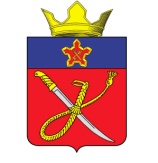 АДМИНИСТРАЦИЯ КУЗЬМИЧЕВСКОГО СЕЛЬСКОГО ПОСЕЛЕНИЯГОРОДИЩЕНСКОГО МУНИЦИПАЛЬНОГО РАЙОНАВОЛГОГРАДСКОЙ ОБЛАСТИПОСТАНОВЛЕНИЕ «16» ноября 2020 г.                                                                                                       	 № 102п. КузьмичиОб утверждении административного регламента предоставления муниципальной услуги «Предоставление земельных участков, находящихся в муниципальной собственности Кузьмичевского сельского поселения, в аренду без проведения торгов»В соответствии с Федеральным законом от 06.10.2003 №131-ФЗ «Об общих принципах организации местного самоуправления в Российской Федерации», Федеральным законом от 27.07.2010 № 210-ФЗ «Об организации предоставления государственных и муниципальных услуг», руководствуясь Уставом Кузьмичевского сельского поселения Городищенского муниципального района Волгоградской областиПОСТАНОВЛЯЮ:1.Утвердить прилагаемый административный регламент предоставления муниципальной услуги «Предоставление земельных участков, находящихся в муниципальной собственности Кузьмичевского сельского поселения в аренду без торгов».2. Постановление администрации Кузьмичевского сельского поселения Городищенского муниципального района Волгоградской области от 20.12.2013г. №81 «Предоставление в аренду, безвозмездное пользование имущества, находящегося в муниципальной собственности Кузьмичевского сельского поселения Городищенского муниципального района Волгоградской области из состава свободного арендного фонда» (в редакции постановлений №77 от 01.09.2015г., №87 от 07.07.2016г., № 100 от 19.11.2018г.) считать утратившим силу.3.Разместить настоящий административный регламент на официальном сайте Кузьмичевского сельского поселения адмкузьмичи.рф, а  также  в региональном реестре государственных и муниципальных услуг (функций)  Волгоградской области.4.Настоящее постановление вступает в силу после официального обнародования в установленном порядке.5. Контроль за исполнением данного постановления оставляю за собой.Глава Кузьмичевскогосельского поселения                                                                                            П.С. БорисенкоУтвержден постановлением постановлением администрацииКузьмичевского сельского поселения                                                                                                                   от 16.11.2020г №102Административный регламентпредоставления муниципальной услуги «Предоставление земельных участков, находящихся в муниципальной собственности Кузьмичевского сельского поселения, в аренду без проведения торгов»(В редакции Постановления от 20.12.2021г. № 96, от 24.12.2021г. № 99, от 05.04.2022г. № 37, от 14.06.2022г. № 61, от 05.12.2022 № 105, от 11.01.2023 № 102)1. Общие положения1.1. Предмет регулирования            Настоящий административный регламент устанавливает порядок предоставления муниципальной услуги «Предоставление земельных участков, находящихся в муниципальной собственности Кузьмичевского сельского поселения, в аренду без проведения торгов» (далее – муниципальная услуга) и стандарт предоставления муниципальной услуги, в том числе определяет сроки и последовательность административных процедур при предоставлении муниципальной услуги администрацией  Кузьмичевского сельского поселения Городищенского муниципального района Волгоградской области.1.2. Заявителями на получение муниципальной услуги являются физические и юридические лица, а также их представители, действующие на основании полномочий, определенных в соответствии с законодательством Российской Федерации. Договор аренды земельного участка заключается без проведения торгов в случае предоставления:1) земельного участка юридическим лицам в соответствии с указом или распоряжением Президента Российской Федерации (п.п. 1 п. 2 ст. 39.6 Земельного кодекса Российской Федерации, далее – ЗК РФ);2) земельного участка юридическим лицам в соответствии с распоряжением Правительства Российской Федерации для размещения объектов социально-культурного назначения, реализации масштабных инвестиционных проектов при условии соответствия указанных объектов, инвестиционных проектов критериям, установленным Правительством Российской Федерации (п.п. 2 п. 2 ст. 39.6 ЗК РФ);3) земельного участка юридическим лицам в соответствии с распоряжением высшего должностного лица субъекта Российской Федерации для размещения объектов социально-культурного и коммунально-бытового назначения, реализации масштабных инвестиционных проектов при условии соответствия указанных объектов, инвестиционных проектов критериям, установленным законами субъектов Российской Федерации  (п.п. 3 п. 2 ст. 39.6 ЗК РФ); 4) земельного участка юридическим лицам, принявшим на себя обязательство по завершению строительства объектов незавершенного строительства и исполнению обязательств застройщика перед гражданами, денежные средства которых привлечены для строительства многоквартирных домов и права которых нарушены, которые включены в реестр пострадавших граждан в соответствии с Федеральным законом от 30.12.2004 № 214-ФЗ «Об участии в долевом строительстве многоквартирных домов и иных объектов недвижимости и о внесении изменений в некоторые законодательные акты Российской Федерации», для строительства (создания) многоквартирных домов и (или) домов блокированной застройки (в случае, если количество таких домов составляет три и более в одном ряду) в соответствии с распоряжением высшего должностного лица субъекта Российской Федерации в порядке, установленном Правительством Российской Федерации (п.п. 3.1 п. 2 ст. 39.6 ЗК РФ);4.1) земельного участка застройщику, признанному в соответствии с Федеральным законом от 26 октября 2002 года N 127-ФЗ "О несостоятельности (банкротстве)" банкротом, для обеспечения исполнения обязательств застройщика перед гражданами, денежные средства которых привлечены для строительства многоквартирных домов в соответствии с Федеральным законом от 30 декабря 2004 года N 214-ФЗ "Об участии в долевом строительстве многоквартирных домов и иных объектов недвижимости и о внесении изменений в некоторые законодательные акты Российской Федерации" и права которых нарушены, в случае принятия арбитражным судом в отношении такого земельного участка мер по обеспечению требований кредиторов и интересов должника в соответствии с пунктом 1 статьи 201.3 Федерального закона от 26 октября 2002 года N 127-ФЗ "О несостоятельности (банкротстве)" (п.п. 3.2 п. 2 ст. 39.6 ЗК РФ);4.2) земельного участка застройщику, признанному в соответствии с Федеральным законом от 26 октября 2002 года N 127-ФЗ "О несостоятельности (банкротстве)" банкротом, для передачи публично-правовой компании "Фонд развития территорий", принявшей на себя обязательства застройщика перед гражданами по завершению строительства многоквартирных домов или по выплате возмещения гражданам в соответствии с Федеральным законом от 29 июля 2017 года N 218-ФЗ "О публично-правовой компании "Фонд развития территорий" и о внесении изменений в отдельные законодательные акты Российской Федерации" (п.п. 3.3 п. 2 ст. 39.6 ЗК РФ);5) земельного участка для выполнения международных обязательств Российской Федерации, а также юридическим лицам для размещения объектов, предназначенных для обеспечения электро-, тепло-, газо- и водоснабжения, водоотведения, связи, нефтепроводов, объектов федерального, регионального или местного значения (п.п. 4 п. 2 ст. 39.6 ЗК РФ);6) земельного участка, образованного из земельного участка, находящегося в государственной или муниципальной собственности, в том числе предоставленного для комплексного развития территории, лицу, с которым был заключен договор аренды такого земельного участка, если иное не предусмотрено подпунктом 8 настоящего пункта, пунктом 5 статьи 46 ЗК РФ (п.п. 5 п. 2 ст. 39.6 ЗК РФ);7) садового или огородного земельного участка, образованного из земельного участка, предоставленного садоводческому или огородническому некоммерческому товариществу, за исключением земельных участков общего назначения, членам такого товарищества (п.п. 7 п. 2 ст. 39.6 ЗК РФ);8) ограниченного в обороте земельного участка, являющегося земельным участком общего назначения, расположенного в границах территории ведения гражданами садоводства или огородничества для собственных нужд, гражданам, являющимся правообладателями садовых или огородных земельных участков в границах такой территории с множественностью лиц на стороне арендатора                     (в случае, если необходимость предоставления указанного земельного участка таким гражданам предусмотрена решением общего собрания членов садоводческого или огороднического некоммерческого товарищества, осуществляющего управление имуществом общего пользования в границах такой территории) (п.п. 8 п. 2 ст. 39.6 ЗК РФ); 8.1) земельного участка участникам долевого строительства в случаях, предусмотренных Федеральным законом от 30 декабря 2004 года N 214-ФЗ "Об участии в долевом строительстве многоквартирных домов и иных объектов недвижимости и о внесении изменений в некоторые законодательные акты Российской Федерации" (п.п. 8.2 п. 2 ст. 39.6 ЗК РФ);9) земельного участка, на котором расположены здания, сооружения, собственникам зданий, сооружений, помещений в них и (или) лицам, которым эти объекты недвижимости предоставлены на праве хозяйственного ведения или в случаях, предусмотренных статьей 39.20 ЗК РФ, на праве оперативного управления (п.п. 9 п. 2 ст. 39.6 ЗК РФ);10) земельного участка, на котором расположены объекты незавершенного строительства, однократно для завершения их строительства собственникам объектов незавершенного строительства в случаях, предусмотренных пунктом 5 статьи 39.6 ЗК РФ (п.п. 10 п. 2 ст. 39.6 ЗК РФ);11) земельного участка, находящегося в постоянном (бессрочном) пользовании юридических лиц, этим землепользователям, за исключением юридических лиц, указанных в пункте 2 статьи 39.9 ЗК РФ (п.п. 11 п. 2 ст. 39.6 ЗК РФ);12) земельного участка крестьянскому (фермерскому) хозяйству или сельскохозяйственной организации в случаях, установленных Федеральным законом «Об обороте земель сельскохозяйственного назначения» (п.п. 12 п. 2 ст. 39.6 ЗК РФ);13) земельного участка, образованного в границах территории, лицу, с которым заключен договор о комплексном развитии территории в соответствии с Градостроительным кодексом Российской Федерации, либо юридическому лицу, обеспечивающему в соответствии с Градостроительным кодексом Российской Федерации реализацию решения о комплексном развитии территории (п.п. 13 п. 2 ст. 39.6 ЗК РФ);14) земельного участка гражданам, имеющим право на первоочередное или внеочередное приобретение земельных участков в соответствии с федеральными законами, законами субъектов Российской Федерации (п.п. 14 п. 2 ст. 39.6 ЗК РФ);  14.1) земельного участка гражданам для индивидуального жилищного строительства, ведения личного подсобного хозяйства в границах населенного пункта, садоводства, гражданам и крестьянским (фермерским) хозяйствам для осуществления крестьянским (фермерским) хозяйством его деятельности в соответствии со статьей 39.18 ЗК РФ (п.п. 15 п. 2 ст. 39.6 ЗК РФ);».15) земельного участка взамен земельного участка, предоставленного гражданину или юридическому лицу на праве аренды и изымаемого для государственных или муниципальных нужд (п.п. 16 п. 2 ст. 39.6 ЗК РФ);16) земельного участка религиозным организациям, казачьим обществам, внесенным в государственный реестр казачьих обществ в Российской Федерации, для осуществления сельскохозяйственного производства, сохранения и развития традиционного образа жизни и хозяйствования казачьих обществ на территории, определенной в соответствии с законами субъектов Российской Федерации (п.п. 17 п. 2 ст. 39.6 ЗК РФ);17) земельного участка лицу, которое в соответствии с Земельным кодексом Российской Федерации имеет право на приобретение в собственность земельного участка, находящегося в государственной или муниципальной собственности, без проведения торгов, в том числе бесплатно, если такой земельный участок зарезервирован для государственных или муниципальных нужд либо ограничен в обороте (п.п. 18 п. 2 ст. 39.6 ЗК РФ);18) земельного участка гражданину для сенокошения, выпаса сельскохозяйственных животных, ведения огородничества или земельного участка, расположенного за границами населенного пункта, гражданину для ведения личного подсобного хозяйства (п.п. 19 п. 2 ст. 39.6 ЗК РФ);19) земельного участка, необходимого для проведения работ, связанных с пользованием недрами, недропользователю (п.п. 20 п. 2 ст. 39.6 ЗК РФ);20) земельного участка, необходимого для осуществления деятельности, предусмотренной концессионным соглашением, соглашением о государственно-частном партнерстве, соглашением о муниципально-частном партнерстве, лицу, с которым заключены указанные соглашения (п.п. 23 п. 2 ст. 39.6 ЗК РФ);21) земельного участка для освоения территории в целях строительства и эксплуатации наемного дома коммерческого использования или для освоения территории в целях строительства и эксплуатации наемного дома социального использования лицу, заключившему договор об освоении территории в целях строительства и эксплуатации наемного дома коммерческого использования или договор об освоении территории в целях строительства и эксплуатации наемного дома социального использования, и в случаях, предусмотренных законом субъекта Российской Федерации, некоммерческой организации, созданной субъектом Российской Федерации или муниципальным образованием для освоения территорий в целях строительства и эксплуатации наемных домов социального использования (п.п. 23.1 п. 2 ст. 39.6 ЗК РФ);22) земельного участка, необходимого для осуществления деятельности, предусмотренной специальным инвестиционным контрактом, лицу, с которым заключен специальный инвестиционный контракт (п.п. 23.2 п. 2 ст. 39.6 ЗК РФ);23) земельного участка, необходимого для осуществления видов деятельности в сфере охотничьего хозяйства, лицу, с которым заключено охотхозяйственное соглашение (п.п. 24 п. 2 ст. 39.6 ЗК РФ);24) земельного участка для размещения водохранилищ и (или) гидротехнических сооружений, если размещение этих объектов предусмотрено документами территориального планирования в качестве объектов федерального, регионального или местного значения (п.п. 25 п. 2 ст. 39.6 ЗК РФ);25) земельного участка для осуществления деятельности Государственной компании «Российские автомобильные дороги» в границах полос отвода и придорожных полос автомобильных дорог (п.п. 26 п. 2 ст. 39.6 ЗК РФ);26) земельного участка для осуществления деятельности открытого акционерного общества «Российские железные дороги» для размещения объектов инфраструктуры железнодорожного транспорта общего пользования (п.п. 27 п. 2               ст. 39.6 ЗК РФ);27) земельного участка резиденту зоны территориального развития, включенному в реестр резидентов зоны территориального развития, в границах указанной зоны для реализации инвестиционного проекта в соответствии с инвестиционной декларацией (п.п. 28 п. 2 ст. 39.6 ЗК РФ);28) земельного участка лицу, обладающему правом на добычу (вылов) водных биологических ресурсов на основании решения о предоставлении их в пользование, договора пользования рыболовным участком или договора пользования водными биологическими ресурсами, для осуществления деятельности, предусмотренной указанными решением или договорами (п.п. 29 п. 2 ст. 39.6 ЗК РФ);29) земельного участка лицу, осуществляющему товарную аквакультуру (товарное рыбоводство) на основании договора пользования рыбоводным участком, находящимся в государственной или муниципальной собственности (далее – договор пользования рыбоводным участком), для указанных целей (п.п. 29.1 п. 2            ст. 39.6 ЗК РФ);30) земельного участка юридическому лицу для размещения ядерных установок, радиационных источников, пунктов хранения ядерных материалов и радиоактивных веществ, пунктов хранения, хранилищ радиоактивных отходов и пунктов захоронения радиоактивных отходов, решения о сооружении и о месте размещения которых приняты Правительством Российской Федерации (п.п. 30 п. 2 ст. 39.6 ЗК РФ);31) земельного участка, предназначенного для ведения сельскохозяйственного производства, арендатору, в отношении которого у уполномоченного органа отсутствует информация о выявленных в рамках государственного земельного надзора и неустраненных нарушениях законодательства Российской Федерации при использовании такого земельного участка, при условии, что заявление о заключении нового договора аренды такого земельного участка подано этим арендатором до дня истечения срока действия ранее заключенного договора аренды такого земельного участка (п.п. 31 п. 2 ст. 39.6 ЗК РФ);32) земельного участка арендатору (за исключением арендаторов земельных участков, указанных в подпункте 31 пункта 2 статьи 39.6 ЗК РФ), если этот арендатор имеет право на заключение нового договора аренды такого земельного участка в соответствии с пунктами 3 и 4 пункта 2 статьи 39.6 и ЗК РФ (п.п. 32 п. 2 ст. 39.6 ЗК РФ);33) земельного участка в соответствии с Федеральным законом от 24.07.2008             № 161-ФЗ «О содействии развитию жилищного строительства» (п.п. 35 п. 2 ст. 39.6 ЗК РФ); 34) земельного участка, включенного в границы территории инновационного научно-технологического центра, фонду, созданному в соответствии с Федеральным законом «Об инновационных научно-технологических центрах и о внесении изменений в отдельные законодательные акты Российской Федерации» (п.п. 37 п. 2  ст. 39.6 ЗК РФ); 35) земельного участка для обеспечения выполнения инженерных изысканий, архитектурно-строительного проектирования, строительства, реконструкции, капитального ремонта, сноса объектов капитального строительства, включенных в программу деятельности публично-правовой компании «Единый заказчик в сфере строительства» на текущий год и плановый период в соответствии с Федеральным законом «О публично-правовой компании «Единый заказчик в сфере строительства» и о внесении изменений в отдельные законодательные акты Российской Федерации» (п.п. 40 п. 2 ст. 39.6 ЗК РФ);36) земельного участка публично-правовой компании "Фонд развития территорий" для осуществления функций и полномочий, предусмотренных Федеральным законом от 29 июля 2017 года N 218-ФЗ "О публично-правовой компании "Фонд развития территорий" и о внесении изменений в отдельные законодательные акты Российской Федерации", если завершение строительства объектов незавершенного строительства (строительство объектов капитального строительства) на земельном участке, переданном (который может быть передан) указанной публично-правовой компании по основаниям, предусмотренным Федеральным законом от 26 октября 2002 года N 127-ФЗ "О несостоятельности (банкротстве)", невозможно в связи с наличием ограничений, установленных земельным и иным законодательством Российской Федерации, при подтверждении наличия таких ограничений федеральным органом исполнительной власти, органом исполнительной власти субъекта Российской Федерации, органом местного самоуправления, уполномоченным на выдачу разрешений на строительство в соответствии с Градостроительным кодексом Российской Федерации, а также в случае, если земельные участки (права на них) отсутствуют у застройщика, признанного несостоятельным (банкротом) (п.п. 41 п. 2 ст. 39.6 ЗК РФ);37) земельного участка публично-правовой компании "Фонд развития территорий" по основаниям, предусмотренным Федеральным законом от 26 октября 2002 года N 127-ФЗ "О несостоятельности (банкротстве)" (п.п. 42 п. 2 ст. 39.6 ЗК РФ);38) земельного участка гражданам Российской Федерации или российским юридическим лицам в целях осуществления деятельности по производству продукции, необходимой для обеспечения импортозамещения в условиях введенных ограничительных мер со стороны иностранных государств и международных организаций, перечень которой устанавливается решением органа государственной власти субъекта Российской Федерации (подп. "б" п. 1 постановления Правительства Российской Федерации от 09.04.2022 № 629 "Об особенностях регулирования земельных отношений в Российской Федерации в 2022 году").1.3. Порядок информирования  заявителей о предоставлении муниципальной услуги1.3.1 Сведения о месте нахождения, контактных телефонах и графике работы администрации Кузьмичевского сельского поселения Городищенского муниципального района Волгоградской области, организаций, участвующих в предоставлении муниципальной услуги, многофункционального центра  (далее – МФЦ):Место нахождения Администрации: Российская Федерация, Волгоградская обл., Городищенский район, п. Кузьмичи, ул. Нефтяников, д.1, 403023.Телефон главы Кузьмичевского сельского поселения: (8-844-68) 4-61-19.Телефон сотрудников администрации: (8-84468) 4-61-38, 4-61-40Адрес сайта администрации Кузьмичевского сельского поселения Городищенского муниципального района Волгоградской области в сети Интернет: адмкузьмичи.рф.График работы Администрации: понедельник - пятница - с 8.00 до 17.00, обед - с 12.00 до 13.00, выходные - суббота и воскресенье.Почтовый адрес: МКУ «МФЦ Городищенского района»:  403003, Волгоградская область Городищенский район, р.п. Городище пл. Павших борцов, 1Адрес единого портала государственных и муниципальных услуг (функций): http://www.gosuslugi.ru;Телефон: 8 (84468) 4-86-85Приемные часы: пн: 9:00-20:00, вт,ср,чт,пт: 9:00-18:00, сб: 9:00-15:30.Информацию о местонахождении и графиках работы МФЦ также можно получить с использованием государственной информационной системы "Единый портал сети центров и офисов "Мои Документы" (МФЦ) Волгоградской области" (http://mfc.volganet.ru).1.3.2. Информацию о порядке предоставления муниципальной услуги заявитель может получить:непосредственно в Администрации Кузьмичевского сельского поселения(информационные стенды, устное информирование по телефону, а также на личном приеме муниципальными служащими Администрации Кузьмичевского сельского поселения;по почте, в том числе электронной (mo_kuzmichi@mail.ru;), в случае письменного обращения заявителя;в сети Интернет на официальном сайте Администрации Кузьмичевского сельского поселения(адмкузьмичи.рф), Едином портале государственных и муниципальных услуг, являющемся федеральной государственной информационной системой, обеспечивающей предоставление государственных и муниципальных услуг в электронной форме (далее – Единый портал государственных и муниципальных услуг) (www.gosuslugi.ru) (далее также именуется – информационная система).2. Стандарт предоставления муниципальной услуги	 2.1.  Наименование муниципальной услуги – «Предоставление земельных участков, находящихся в муниципальной собственности Кузьмичевского сельского поселения, в аренду без проведения торгов».В случае, если земельный участок предстоит образовать или осуществить уточнение его границ в соответствии с Федеральным законом от 24.07.2007 № 221-ФЗ «О кадастровой деятельности», предоставление муниципальной услуги по предоставлению земельных участков, находящихся в муниципальной собственности Кузьмичевского сельского поселения, в аренду без проведения торгов осуществляется с предварительным согласованием предоставления земельного участка.2.2. Муниципальная услуга предоставляется администрацией  Кузьмичевского сельского поселения Городищенского муниципального района Волгоградской области (далее – уполномоченный орган).2.3. Результатом предоставления муниципальной услуги является:- решение уполномоченного органа о предварительном согласовании предоставления земельного участка в аренду- решение уполномоченного органа об отказе в предварительном согласовании предоставления земельного участка в аренду;- проект договора аренды земельного участка; - решение уполномоченного органа об отказе в предоставлении земельного участка в аренду.2.4. Срок предоставления муниципальной услуги.2.4.1. Уполномоченный орган приостанавливает рассмотрение заявления о предварительном согласовании земельного участка в случае, если на дату поступления в уполномоченный орган заявления о предварительном согласовании земельного участка, образование которого предусмотрено приложенной к этому заявлению схемой расположения земельного участка, на рассмотрении уполномоченного органа находится представленная ранее другим лицом схема расположения земельного участка и местоположение земельных участков, образование которых предусмотрено этими схемами, частично или полностью совпадает, до принятия решения об утверждении направленной или представленной ранее схемы расположения земельного участкаили до принятия решения об отказе в утверждении указанной схемы.2.4.2. Уполномоченный орган принимает и направляет заявителю решение о предварительном согласовании или решение об отказе в предварительном согласовании в срок не более чем 30 дней со дня поступления заявления о предварительном согласовании предоставления земельного участка.2.4.3. Уполномоченный орган рассматривает заявление о предоставлении земельного участка в аренду и по результатам  рассмотрения направляет заявителю проект договора аренды земельного участка в трех экземплярах или решение об отказе в предоставлении земельного участка в срок не более чем 30 дней с момента поступления указанного заявления в уполномоченный орган.2.4.4. В соответствии с постановлением Правительства Российской Федерации от 09.04.2022 № 629 "Об особенностях регулирования земельных отношений в Российской Федерации в 2022 году" сроки предоставления муниципальной услуги, установленные пунктами 2.4.2 и 2.4.3 настоящего административного регламента, в 2022 году составляют:для принятия и направления заявителю решения о предварительном согласовании (об отказе в предварительном согласовании) представления земельного участка – не более 14 календарных дней;  для рассмотрения заявления о предоставлении земельного участка и направления заявителю проекта договора аренды земельного участка в трех экземплярах или решения об отказе в предоставлении земельного участка – не более 14 календарных дней. Административные процедуры, предусмотренные разделом 3 настоящего административного регламента, осуществляются в 2022 году в сокращенные сроки, обеспечивающие соблюдение установленных в настоящем пункте сроков предоставления муниципальной услуги.2.5. Правовыми основаниями для предоставления муниципальной услуги являются следующие нормативные правовые акты:Конституция Российской Федерации («Российская газета», № 7, 21.01.2009, Собрание законодательства Российской Федерации, 26.01.2009, № 4, ст. 445, «Парламентская газета», № 4, 23 - 29.01.2009);Земельный кодекс Российской Федерации от 25.10.2001 № 136-ФЗ (Собрание законодательства Российской Федерации, 2001, № 44, ст. 4147, «Парламентская газета», № 204 - 205, 30.10.2001, «Российская газета», № 211 - 212, 30.10.2001);Федеральный закон от 21.07.1997 № 122-ФЗ «О государственной регистрации прав на недвижимое имущество и сделок с ним» (Собрание законодательства Российской Федерации, 1997, № 30, ст. 3594, «Российская газета», № 145, 30.07.1997);Федеральный закон от 25.10.2001 № 137-ФЗ «О введении в действие Земельного кодекса Российской Федерации» (Собрание законодательства Российской Федерации, 2001, № 44, ст. 4148, «Парламентская газета», № 204 - 205, 30.10.2001, «Российская газета», № 211 - 212, 30.10.2001);Федеральный закон от 18.06.2001 № 78-ФЗ «О землеустройстве» («Парламентская газета», № 114 - 115, 23.06.2001, «Российская газета», № 118 - 119, 23.06.2001, Собрание законодательства РФ, 25.06.2001, № 26, ст. 2582);Федеральный закон от 27.07.2006 № 152-ФЗ «О персональных данных» («Российская газета», № 165, 29.07.2006, «Собрание законодательства РФ», 31.07.2006, № 31 (1 ч.), ст. 3451, «Парламентская газета», № 126-127, 03.08.2006);Федеральный закон от 02.05.2006 № 59-ФЗ «О порядке рассмотрения обращений граждан Российской Федерации» (Собрание законодательства Российской Федерации, 08.05.2006, № 19, ст. 2060, «Российская газета», № 95, 05.05.2006);Федеральный закон от 24.07.2007 № 221-ФЗ «О кадастровой деятельности» (Собрание законодательства Российской Федерации, 2007, № 31, ст. 4017, «Российская газета», № 165, 01.08.2007, «Парламентская газета», № 99 - 101, 09.08.2007);Федеральный закон от 27.07.2010 № 210-ФЗ «Об организации предоставления государственных и муниципальных услуг» (Собрание законодательства Российской Федерации, 02.08.2010, № 31, ст. 4179, «Российская газета», № 168, 30.07.2010);Федеральный закон от 06.04.2011 № 63-ФЗ «Об электронной подписи» («Парламентская газета», № 17, 08 - 14.04.2011, «Российская газета», № 75, 08.04.2011, «Собрание законодательства Российской Федерации», 11.04.2011, № 15, ст. 2036);Федеральный закон от 13.07.2015 № 218-ФЗ «О государственной регистрации недвижимости» («Российская газета», № 156, 17.07.2015, «Собрание законодательства РФ», 20.07.2015, № 29 (часть I), ст. 4344;- постановление Правительства Российской Федерации от 25.08.2012 № 852 «Об утверждении Правил использования усиленной квалифицированной электронной подписи при обращении за получением государственных и муниципальных услуг и о внесении изменения в Правила разработки и утверждения административных регламентов предоставления государственных услуг» («Российская газета», № 200, 31.08.2012, «Собрание законодательства РФ», № 36, 03.09.2012, ст. 4903);- постановление Правительства Российской Федерации от 09.04.2022 № 629 "Об особенностях регулирования земельных отношений в Российской Федерации в 2022 году" (Официальный интернет-портал правовой информации http://www.pravo.gov.ru, 12.04.2022, "Собрание законодательства Российской Федерации", 18.04.2022, № 16, ст. 2671);-приказ Федеральной службы государственной регистрации, кадастра и картографии от 02.09.2020 № П/0321 «Об утверждении перечня документов, подтверждающих право заявителя на приобретение земельного участка без проведения торгов» (Официальный интернет-портал правовой информации http://www.pravo.gov.ru, 02.10.2020);-приказ Минэкономразвития России от 14.01.2015 № 7 «Об утверждении порядка и способов подачи заявлений об утверждении схемы расположения земельного участка или земельных участков на кадастровом плане территории, заявления о проведении аукциона по продаже земельного участка, находящегося в государственной или муниципальной собственности, или аукциона на право заключения договора аренды земельного участка, находящегося в государственной или муниципальной собственности, заявления о предварительном согласовании предоставления земельного участка, находящегося в государственной или муниципальной собственности, заявления о предоставлении земельного участка, находящегося в государственной или муниципальной собственности, и заявления о перераспределении земель и (или) земельных участков, находящихся в государственной или муниципальной собственности, и земельных участков, находящихся в частной собственности, в форме электронных документов с использованием информационно-телекоммуникационной сети «Интернет», а также требований к их формату» (далее – Приказ № 7) (Официальный интернет-портал правовой информации http://www.pravo.gov.ru, 27.02.2015);Устав Кузьмичевского сельского поселения Городищенского муниципального района Волгоградской области.2.6. Исчерпывающий перечень документов, необходимых для предоставления муниципальной услуги.2.6.1. Исчерпывающий перечень документов, которые заявитель должен представить самостоятельно для предварительного согласования предоставления земельного участка в аренду (далее также – предварительное согласование):2.6.1.1 Заявление о предварительном согласовании согласно приложению 1 к настоящему административному регламенту, в котором должны быть указаны: 1) фамилия, имя и (при наличии) отчество, место жительства заявителя, реквизиты документа, удостоверяющего личность заявителя (для гражданина);2) наименование и место нахождения заявителя (для юридического лица), а также государственный регистрационный номер записи о государственной регистрации юридического лица в едином государственном реестре юридических лиц и идентификационный номер налогоплательщика, за исключением случаев, если заявителем является иностранное юридическое лицо;3) кадастровый номер земельного участка, заявление, о предварительном согласовании предоставления которого подано (далее - испрашиваемый земельный участок), в случае, если границы такого земельного участка подлежат уточнению в соответствии с Федеральным законом «О государственной регистрации недвижимости»; 4) реквизиты решения об утверждении проекта межевания территории, если образование испрашиваемого земельного участка предусмотрено указанным проектом;5)кадастровый номер земельного участка или кадастровые номера земельных участков, из которых в соответствии с проектом межевания территории, со схемой расположения земельного участка или с проектной документацией лесных участков предусмотрено образование испрашиваемого земельного участка, в случае, если сведения о таких земельных участках внесены в Единый государственный реестр недвижимости;6) основание предоставления земельного участка без проведения торгов из числа предусмотренных пунктом 2 статьи 39.6 Земельного Кодекса Российской Федерации;7) вид права, на котором заявитель желает приобрести земельный участок, если предоставление земельного участка возможно на нескольких видах прав;8) цель использования земельного участка;9) реквизиты решения об изъятии земельного участка для государственных или муниципальных нужд в случае, если земельный участок предоставляется взамен земельного участка, изымаемого для государственных или муниципальных нужд;10) реквизиты решения об утверждении документа территориального планирования и (или) проекта планировки территории в случае, если земельный участок предоставляется для размещения объектов, предусмотренных указанными документом и (или) проектом;11) почтовый адрес и (или) адрес электронной почты для связи с заявителем.Примерная форма заявления о предварительном согласовании в электронной форме размещается уполномоченным органом на официальном сайте уполномоченного органа в сети «Интернет» (далее - официальный сайт) с возможностью его бесплатного копирования.Заявление о предварительном согласовании в форме электронного документа представляется в уполномоченный орган по выбору заявителя:- путем заполнения формы запроса, размещенной на официальном сайте, в том числе посредством отправки через личный кабинет Единого портала государственных и муниципальных услуг;- путем направления электронного документа в уполномоченный орган на официальную электронную почту.  В заявлении о предварительном согласовании в форме электронного документа указывается один из следующих способов предоставления результатов рассмотрения заявления уполномоченным органом:в виде бумажного документа, который заявитель получает непосредственно при личном обращении;в виде бумажного документа, который направляется уполномоченным органом заявителю посредством почтового отправления;в виде электронного документа, размещенного на официальном сайте, ссылка на который направляется уполномоченным органом заявителю посредством электронной почты;в виде электронного документа, который направляется уполномоченным органом заявителю посредством электронной почты.В дополнение к указанным способам в заявлении о предварительном согласовании в форме электронного документа указывается способ предоставления результатов рассмотрения заявления уполномоченным органом в виде бумажного документа, который заявитель получает непосредственно при личном обращении, либо который направляется уполномоченным органом заявителю посредством почтового отправления.Заявление о предварительном согласовании в форме электронного документа подписывается по выбору заявителя (если заявителем является физическое лицо):- электронной подписью заявителя (представителя заявителя);- усиленной квалифицированной электронной подписью заявителя (представителя заявителя).Заявление о предварительном согласовании от имени юридического лица заверяется по выбору заявителя электронной подписью либо усиленной квалифицированной электронной подписью (если заявителем является юридическое лицо):- лица, действующего от имени юридического лица без доверенности;- представителя юридического лица, действующего на основании доверенности, выданной в соответствии с законодательством Российской Федерации.2.6.1.2. К заявлению о предварительном согласовании должны быть приложены следующие документы:1) документ, подтверждающий личность заявителя (при личном обращении заявителя в уполномоченный орган) или копия документа, подтверждающего личность заявителя (в случае направления заявления посредством почтовой связи на бумажном носителе). В случае обращения заявителя с использованием информационно-телекоммуникационной сети "Интернет" к заявлению в форме электронного документа прилагается копия документа, удостоверяющего личность заявителя (удостоверяющего личность представителя заявителя, если заявление представляется представителем заявителя) в виде электронного образа такого документа.        Представления данного документа не требуется в случае представления заявления в форме электронного документа посредством отправки через личный кабинет Единого портала государственных и муниципальных услуг, а также если заявление подписано усиленной квалифицированной электронной подписью.2) схема расположения земельного участка в случае, если испрашиваемый земельный участок предстоит образовать и отсутствует проект межевания территории, в границах которой предстоит образовать такой земельный участок;3) проектная документация лесных участков в случае, если подано заявление о предварительном согласовании предоставления лесного участка, за исключением лесного участка, образуемого в целях размещения линейного объекта;4) документ, подтверждающий полномочия представителя заявителя, в случае, если с заявлением о предварительном согласовании предоставления земельного участка обращается представитель заявителя. В случае представления заявления в форме электронного документа представителем заявителя, действующим на основании доверенности, к заявлению также прилагается доверенность в виде электронного образа такого документа;5) заверенный перевод на русский язык документов о государственной регистрации юридического лица в соответствии с законодательством иностранного государства в случае, если заявителем является иностранное юридическое лицо; 6) подготовленный садоводческим или огородническим некоммерческим товариществом реестр членов такого товарищества в случае, если подано заявление о предварительном согласовании предоставления земельного участка или о предоставлении земельного участка в безвозмездное пользование такому товариществу;7) документы, подтверждающие право заявителя на приобретение земельного участка без проведения торгов:2.6.2. Исчерпывающий перечень документов, которые заявитель должен представить самостоятельно для предоставления земельного участка в аренду.2.6.2.1. Заявление о предоставлении земельного участка в аренду согласно приложению 2 к настоящему административному регламенту, в котором должны быть указаны:1) фамилия, имя, отчество, место жительства заявителя и реквизиты документа, удостоверяющего личность заявителя (для гражданина);2) наименование и место нахождения заявителя (для юридического лица), а также государственный регистрационный номер записи о государственной регистрации юридического лица в едином государственном реестре юридических лиц, идентификационный номер налогоплательщика, за исключением случаев, если заявителем является иностранное юридическое лицо;3) кадастровый номер испрашиваемого земельного участка;4) основание предоставления земельного участка без проведения торгов из числа предусмотренных пунктом 2 статьи 39.6 Земельного Кодекса Российской Федерации;5) вид права, на котором заявитель желает приобрести земельный участок, если предоставление земельного участка указанному заявителю допускается на нескольких видах прав;6) реквизиты решения об изъятии земельного участка для государственных или муниципальных нужд в случае, если земельный участок предоставляется взамен земельного участка, изымаемого для государственных или муниципальных нужд;7) цель использования земельного участка;8) реквизиты решения об утверждении документа территориального планирования и (или) проекта планировки территории в случае, если земельный участок предоставляется для размещения объектов, предусмотренных этим документом и (или) этим проектом;9) реквизиты решения о предварительном согласовании предоставления земельного участка в случае, если испрашиваемый земельный участок образовывался или его границы уточнялись на основании данного решения;10) почтовый адрес и (или) адрес электронной почты для связи с заявителем.Примерная форма заявления о предоставлении земельного участка в аренду в электронной форме размещается уполномоченным органом на официальном сайте уполномоченного органа в сети «Интернет» (далее - официальный сайт) с возможностью его бесплатного копирования.Заявление о предоставлении земельного участка в аренду в форме электронного документа представляется в уполномоченный орган по выбору заявителя:- путем заполнения формы запроса, размещенной на официальном сайте, в том числе посредством отправки через личный кабинет Единого портала государственных и муниципальных услуг;- путем направления электронного документа в уполномоченный орган на официальную электронную почту.  В заявлении о предоставлении земельного участка в аренду в форме электронного документа указывается один из следующих способов предоставления результатов рассмотрения заявления уполномоченным органом:в виде бумажного документа, который заявитель получает непосредственно при личном обращении;в виде бумажного документа, который направляется уполномоченным органом заявителю посредством почтового отправления;в виде электронного документа, размещенного на официальном сайте, ссылка на который направляется уполномоченным органом заявителю посредством электронной почты;в виде электронного документа, который направляется уполномоченным органом заявителю посредством электронной почты.В дополнение к указанным способам в заявлении о предоставлении земельного участка в аренду в форме электронного документа указывается способ предоставления результатов рассмотрения заявления уполномоченным органом в виде бумажного документа, который заявитель получает непосредственно при личном обращении, либо который направляется уполномоченным органом заявителю посредством почтового отправления.Заявление о предоставлении земельного участка в аренду в форме электронного документа подписывается по выбору заявителя (если заявителем является физическое лицо):- электронной подписью заявителя (представителя заявителя);- усиленной квалифицированной электронной подписью заявителя (представителя заявителя).Заявление о предоставлении земельного участка в аренду в форме электронного документа от имени юридического лица заверяется по выбору заявителя электронной подписью либо усиленной квалифицированной электронной подписью (если заявителем является юридическое лицо):- лица, действующего от имени юридического лица без доверенности;- представителя юридического лица, действующего на основании доверенности, выданной в соответствии с законодательством Российской Федерации.2.6.2.2. К заявлению о предоставлении земельного участка в аренду прилагаются документы, указанные в подпунктах 1, 4-7 пункта 2.6.1.2 настоящего административного регламента.Предоставление заявителем документов, указанных в подпунктах 1, 4-7 пункта 2.6.1.2 настоящего административного регламента, не требуется в случае, если данные документы направлялись в уполномоченный орган с заявлением о предварительном согласовании, по итогам рассмотрения которого принято решение о предварительном согласовании предоставления земельного участка в аренду.В случаях, предусмотренных подпунктом 11 пункта 2 статьи 39.6 Земельного кодекса Российской Федерации, с заявлением о предоставлении земельного участка в  аренду заявитель также представляет заявление о прекращении права постоянного (бессрочного) пользования таким земельным участком.2.6.3. Перечень документов (информации), которые заявитель вправе представить по собственной инициативе.Заявитель вправе представить в уполномоченный орган по собственной инициативе следующие документы (информацию):В случае если заявитель не представил указанные  документы (информацию) по собственной инициативе, данные документы (информацию) уполномоченный орган самостоятельно запрашивает и получает в рамках межведомственного информационного взаимодействия.Выписка из ЕГРН об объекте недвижимости (об испрашиваемом земельном участке) не прилагается к заявлению о приобретении прав на земельный участок и не запрашивается уполномоченным органом посредством межведомственного информационного взаимодействия при предоставлении земельного участка с предварительным согласованием предоставления земельного участка в случае, если испрашиваемый земельный участок предстоит образовать. В случае если право на здание, сооружение, объект незавершенного строительства считается возникшим в силу федерального закона вне зависимости от момента государственной регистрации этого права в ЕГРН, то выписка из ЕГРН об объекте недвижимости             (о здании, сооружении или об объекте незавершенного строительства, расположенном на испрашиваемом земельном участке) не прилагается к заявлению о приобретении прав на земельный участок и не запрашивается уполномоченным органом посредством межведомственного информационного взаимодействия.2.6.4. Заявление и документы, указанные в пунктах 2.6.1 - 2.6.3 настоящего административного регламента, могут быть представлены заявителями по их выбору в уполномоченный орган или МФЦ лично, либо направлены посредством почтовой связи на бумажном носителе (за исключением схемы расположения земельного участка), либо представлены в уполномоченный орган в форме электронного документа по выбору заявителя либо путем заполнения формы запроса, размещенной на официальном сайте уполномоченного органа в сети "Интернет", в том числе с использованием Единого портала государственных и муниципальных услуг, либо путем направления электронного документа в уполномоченный орган на официальную электронную почту. Подготовка и представление схемы расположения земельного участка осуществляется в форме электронного документа.В случае, если подготовку схемы расположения земельного участка обеспечивает гражданин в целях образования земельного участка для его предоставления гражданину в аренду без проведения торгов, подготовка данной схемы может осуществляться по выбору указанного гражданина в форме электронного документа или в форме документа на бумажном носителе.Подготовка схемы расположения земельного участка в форме электронного документа может осуществляться с использованием официального сайта федерального органа исполнительной власти, уполномоченного Правительством Российской Федерации на осуществление государственного кадастрового учета, государственной регистрации прав, ведение Единого государственного реестра недвижимости и предоставление сведений, содержащихся в Едином государственном реестре недвижимости, в информационно-телекоммуникационной сети "Интернет" или с использованием иных технологических и программных средств.Подача документов через МФЦ осуществляется в соответствии с соглашением о взаимодействии, заключенным между МФЦ и уполномоченным органом, с момента вступления в силу соответствующего соглашения о взаимодействии.Копии документов должны быть заверены в установленном законодательством порядке или представлены с предъявлением подлинников.2.6.5. Запрещается требовать от заявителя:1) представления документов и информации или осуществления действий, представление или осуществление которых не предусмотрено нормативными правовыми актами, регулирующими отношения, возникающие в связи с предоставлением муниципальной услуги;2) представления документов и информации, которые находятся в распоряжении органа, предоставляющего муниципальную услугу, иных государственных органов, органов местного самоуправления либо подведомственных государственным органам или органам местного самоуправления организаций, участвующих в предоставлении предусмотренных частью 1 статьи 1 Федерального закона от 27.07.2010 № 210-ФЗ «Об организации предоставления государственных и муниципальных услуг» (далее – Федеральный закон № 210-ФЗ) муниципальных  услуг, в соответствии с нормативными правовыми актами Российской Федерации, нормативными правовыми актами Волгоградской области, муниципальными правовыми актами, за исключением документов, включенных в определенный частью 6 статьи 7 Федерального закона № 210-ФЗ перечень документов. Заявитель вправе представить указанные документы и информацию в органы, предоставляющие муниципальные услуги, по собственной инициативе;3) осуществления действий, в том числе согласований, необходимых для получения государственных и муниципальных услуг и связанных с обращением в иные государственные органы, органы местного самоуправления, организации, за исключением получения услуг и получения документов и информации, предоставляемых в результате предоставления таких услуг, включенных в перечень услуг, которые являются необходимыми и обязательными для предоставления муниципальных услуг, включенных в перечни, указанные в части 1 статьи 9 Федерального закона от 27.07.2010 № 210-ФЗ “Об организации предоставления государственных и муниципальных услуг».4) представления документов и информации, отсутствие и (или) недостоверность которых не указывались при первоначальном отказе 
в приеме документов, необходимых для предоставления муниципальной услуги, либо в предоставлении муниципальной услуги, за исключением следующих случаев:а) изменение требований нормативных правовых актов, касающихся предоставления муниципальной услуги, после первоначальной подачи заявления о предоставлении муниципальной услуги;б) наличие ошибок в заявлении о предоставлении муниципальной услуги и документах, поданных заявителем после первоначального отказа 
в приеме документов, необходимых для предоставления муниципальной услуги, либо в предоставлении муниципальной услуги и не включенных 
в представленный ранее комплект документов;в) истечение срока действия документов или изменение информации после первоначального отказа в приеме документов, необходимых 
для предоставления муниципальной услуги, либо в предоставлении муниципальной услуги;г) выявление документально подтвержденного факта (признаков) ошибочного или противоправного действия (бездействия) должностного лица уполномоченного органа, муниципального служащего, работника МФЦ, работника организации, предусмотренной частью 1.1 статьи 16 Федерального закона № 210-ФЗ, при первоначальном отказе в приеме документов, необходимых для предоставления муниципальной услуги, либо в предоставлении муниципальной услуги, о чем в письменном виде за подписью руководителя уполномоченного органа, руководителя МФЦ при первоначальном отказе в приеме документов, необходимых для предоставления муниципальной услуги, либо руководителя организации, предусмотренной частью 1.1 статьи 16 Федерального закона № 210-ФЗ, уведомляется заявитель, а также приносятся извинения за доставленные неудобства.5) предоставления на бумажном носителе документов и информации, электронные образы которых ранее были заверены в соответствии с пунктом 7.2 части 1 статьи 16 Федерального закона № 210-ФЗ, за исключением случаев, если нанесение отметок на такие документы либо их изъятие является необходимым условием предоставления муниципальной услуги, и иных случаев, установленных федеральными законами.2.7. Исчерпывающий перечень оснований для отказа в приеме документов.При поступлении заявления и прилагаемых к нему документов в форме электронных документов с использованием информационно-телекоммуникационной сети Интернет уполномоченный орган отказывает в приеме к рассмотрению заявления в следующих случаях:заявление и прилагаемые к нему документы направлены с нарушением требований, установленных пунктами 2.6.1.1 и 2.6.2.1 настоящего административного регламента, Приказом № 7;в заявлении, подписанном усиленной квалифицированной электронной подписью (далее - квалифицированная подпись), выявлено несоблюдение установленных условий признания действительности данной подписи.2.8. Основания для возврата заявления о предварительном согласовании:- заявление не соответствует требованиям, установленным пунктом 2.6.1.1 настоящего административного регламента;- заявление подано в иной уполномоченный орган;-  к заявлению не приложены документы, предусмотренные пунктом 2.6.1.2 настоящего административного регламента.2.9. Основания для возврата заявления о предоставлении земельного участка:- заявление не соответствует требованиям, установленным пунктом 2.6.2.1 настоящего административного регламента;- заявление подано в иной уполномоченный орган;-  к заявлению не приложены документы, предусмотренные пунктом 2.6.2.2 настоящего административного регламента.2.10. Основания для приостановления предоставления муниципальной услуги и отказа в предварительном согласовании предоставления земельного участка.2.10.1. Предоставление муниципальной услуги по предварительному согласованию предоставления земельного участка приостанавливается в случае, если на дату поступления в уполномоченный орган заявления о предварительном согласовании предоставления земельного участка, образование которого предусмотрено приложенной к этому заявлению схемой расположения земельного участка, на рассмотрении уполномоченного органа находится представленная ранее другим лицом схема расположения земельного участка и местоположение земельных участков, образование которых предусмотрено этими схемами, частично или полностью совпадает.2.10.2. Уполномоченный орган принимает решение об отказе в предварительном согласовании при наличии хотя бы одного из следующих оснований:1) схема расположения земельного участка, приложенная к заявлению о предварительном согласовании предоставления земельного участка, не может быть утверждена по одному из следующих оснований:- несоответствие схемы расположения земельного участка ее форме, формату или требованиям к ее подготовке, которые установлены в соответствии с пунктом 12 статьи 11.10 Земельного кодекса Российской Федерации;- полное или частичное совпадение местоположения земельного участка, образование которого предусмотрено схемой его расположения, с местоположением земельного участка, образуемого в соответствии с ранее принятым решением об утверждении схемы расположения земельного участка, срок действия которого не истек;- разработка схемы расположения земельного участка с нарушением предусмотренных статьей 11.9  Земельного кодекса Российской Федерации требований к образуемым земельным участкам;- несоответствие схемы расположения земельного участка утвержденному проекту планировки территории, землеустроительной документации, положению об особо охраняемой природной территории (в 2022 году предоставление земельных участков для целей, указанных в подпункте 38 пункта 1.2 настоящего административного регламента, может осуществляться независимо от содержания документации по планировке территории (за исключением документации по планировке территории, предусматривающей размещение объектов федерального значения);- расположение земельного участка, образование которого предусмотрено схемой расположения земельного участка, в границах территории, для которой утвержден проект межевания территории, за исключением случаев, установленных федеральными законами;- разработка схемы расположения земельного участка, образование которого допускается исключительно в соответствии с утвержденным проектом межевания территории;2) земельный участок, который предстоит образовать, не может быть предоставлен заявителю по основаниям, указанным в подпунктах 1-13, 15-19, 22 и 23 пункта 2.10.3 настоящего административного регламента;3) земельный участок, границы которого подлежат уточнению в соответствии с Федеральным законом «О государственной регистрации недвижимости», не может быть предоставлен заявителю по основаниям, указанным в подпунктах 1-23 пункта 2.10.3 настоящего административного регламента.2.11. Основания для отказа в предоставлении земельного участка в аренду без проведения торгов.Уполномоченный орган принимает решение об отказе в предоставлении земельного участка в аренду без проведения торгов при наличии хотя бы одного из следующих оснований:1) с заявлением о предоставлении земельного участка обратилось лицо, которое в соответствии с земельным законодательством не имеет права на приобретение земельного участка без проведения торгов;2) указанный в заявлении о предоставлении земельного участка земельный участок предоставлен на праве постоянного (бессрочного) пользования, безвозмездного пользования, пожизненного наследуемого владения или аренды, за исключением случаев, если с заявлением о предоставлении земельного участка обратился обладатель данных прав;3) указанный в заявлении о предоставлении земельного участка земельный участок образован в результате раздела земельного участка, предоставленного садоводческому или огородническому некоммерческому товариществу, за исключением случаев обращения с таким заявлением члена этого товарищества (если такой земельный участок является садовым или огородным) либо собственников земельных участков, расположенных в границах территории ведения гражданами садоводства или огородничества для собственных нужд (если земельный участок является земельным участком общего назначения);4) на указанном в заявлении о предоставлении земельного участка земельном участке расположены здание, сооружение, объект незавершенного строительства, принадлежащие гражданам или юридическим лицам, за исключением случаев, если на земельном участке расположены сооружения (в том числе сооружения, строительство которых не завершено), размещение которых допускается на основании сервитута, публичного сервитута, или объекты, размещенные в соответствии со статьей 39.36 ЗК РФ, либо с заявлением о предоставлении земельного участка обратился собственник этих здания, сооружения, помещений в них, этого объекта незавершенного строительства, а также случаев, если подано заявление о предоставлении земельного участка и в отношении расположенных на нем здания, сооружения, объекта незавершенного строительства принято решение о сносе самовольной постройки либо решение о сносе самовольной постройки или ее приведении в соответствие с установленными требованиями и в сроки, установленные указанными решениями, не выполнены обязанности, предусмотренные частью 11 статьи 55.32 Градостроительного кодекса Российской Федерации;5) на указанном в заявлении о предоставлении земельного участка земельном участке расположены здание, сооружение, объект незавершенного строительства, находящиеся в государственной или муниципальной собственности, за исключением случаев, если на земельном участке расположены сооружения (в том числе сооружения, строительство которых не завершено), размещение которых допускается на основании сервитута, публичного сервитута, или объекты, размещенные в соответствии со статьей 39.36 ЗК РФ, либо с заявлением о предоставлении земельного участка обратился правообладатель этих здания, сооружения, помещений в них, этого объекта незавершенного строительства;6) указанный в заявлении о предоставлении земельного участка земельный участок является изъятым из оборота или ограниченным в обороте и его предоставление не допускается на праве, указанном в заявлении о предоставлении земельного участка;7) указанный в заявлении о предоставлении земельного участка земельный участок является зарезервированным для государственных или муниципальных нужд в случае, если заявитель обратился с заявлением о предоставлении земельного участка в собственность, постоянное (бессрочное) пользование или с заявлением о предоставлении земельного участка в аренду, безвозмездное пользование на срок, превышающий срок действия решения о резервировании земельного участка, за исключением случая предоставления земельного участка для целей резервирования;8) указанный в заявлении о предоставлении земельного участка земельный участок расположен в границах территории, в отношении которой с другим лицом заключен договор о развитии застроенной территории, за исключением случаев, если с заявлением о предоставлении земельного участка обратился собственник здания, сооружения, помещений в них, объекта незавершенного строительства, расположенных на таком земельном участке, или правообладатель такого земельного участка;9) указанный в заявлении о предоставлении земельного участка земельный участок расположен в границах территории, в отношении которой с другим лицом заключен договор о комплексном развитии территории, или земельный участок образован из земельного участка, в отношении которого с другим лицом заключен договор о комплексном развитии территории, за исключением случаев, если такой земельный участок предназначен для размещения объектов федерального значения, объектов регионального значения или объектов местного значения и с заявлением о предоставлении такого земельного участка обратилось лицо, уполномоченное на строительство указанных объектов;10) указанный в заявлении о предоставлении земельного участка земельный участок образован из земельного участка, в отношении которого заключен договор о комплексном развитии территории, и в соответствии с утвержденной документацией по планировке территории предназначен для размещения объектов федерального значения, объектов регионального значения или объектов местного значения, за исключением случаев, если с заявлением о предоставлении в аренду земельного участка обратилось лицо, с которым заключен договор о комплексном развитии территории, предусматривающий обязательство данного лица по строительству указанных объектов (в 2022 году предоставление земельных участков для целей, указанных в подпункте 38 пункта 1.2 настоящего административного регламента, может осуществляться независимо от содержания документации по планировке территории (за исключением документации по планировке территории, предусматривающей размещение объектов федерального значения);11) указанный в заявлении о предоставлении земельного участка земельный участок является предметом аукциона, извещение о проведении которого размещено в соответствии с пунктом 19 статьи 39.11 ЗК РФ;12) в отношении земельного участка, указанного в заявлении о его предоставлении, поступило предусмотренное подпунктом 6 пункта 4 статьи 39.11 ЗК РФ заявление о проведении аукциона по его продаже или аукциона на право заключения договора его аренды при условии, что такой земельный участок образован в соответствии с подпунктом 4 пункта 4 статьи 39.11 ЗК РФ и уполномоченным органом не принято решение об отказе в проведении этого аукциона по основаниям, предусмотренным пунктом 8 статьи 39.11 ЗК РФ;13) в отношении земельного участка, указанного в заявлении о его предоставлении, опубликовано и размещено в соответствии с подпунктом 1 пункта 1 статьи 39.18 ЗК РФ извещение о предоставлении земельного участка для индивидуального жилищного строительства, ведения личного подсобного хозяйства, садоводства для собственных нужд или осуществления крестьянским (фермерским) хозяйством его деятельности;14) разрешенное использование земельного участка не соответствует целям использования такого земельного участка, указанным в заявлении о предоставлении земельного участка, за исключением случаев размещения линейного объекта в соответствии с утвержденным проектом планировки территории; 15) испрашиваемый земельный участок полностью расположен в границах зоны с особыми условиями использования территории, установленные ограничения использования земельных участков в которой не допускают использования земельного участка в соответствии с целями использования такого земельного участка, указанными в заявлении о предоставлении земельного участка;16) площадь земельного участка, указанного в заявлении о предоставлении земельного участка садоводческому или огородническому некоммерческому товариществу, превышает предельный размер, установленный пунктом 6 статьи 39.10 ЗК РФ;17) указанный в заявлении о предоставлении земельного участка земельный участок в соответствии с утвержденными документами территориального планирования и (или) документацией по планировке территории предназначен для размещения объектов федерального значения, объектов регионального значения или объектов местного значения и с заявлением о предоставлении земельного участка обратилось лицо, не уполномоченное на строительство этих объектов (в 2022 году предоставление земельных участков для целей, указанных в подпункте 38 пункта 1.2 настоящего административного регламента, может осуществляться независимо от содержания документации по планировке территории (за исключением документации по планировке территории, предусматривающей размещение объектов федерального значения), документов территориального планирования (за исключением документов территориального планирования Российской Федерации), документов градостроительного зонирования, за исключением случаев, если осуществление указанной деятельности не допускается в границах определенных зон, земель и территорий в соответствии с их режимом);18) указанный в заявлении о предоставлении земельного участка земельный участок предназначен для размещения здания, сооружения в соответствии с государственной программой Российской Федерации, государственной программой субъекта Российской Федерации и с заявлением о предоставлении земельного участка обратилось лицо, не уполномоченное на строительство этих здания, сооружения;19) предоставление земельного участка на заявленном виде прав не допускается;20) в отношении земельного участка, указанного в заявлении о его предоставлении, не установлен вид разрешенного использования;21) указанный в заявлении о предоставлении земельного участка земельный участок не отнесен к определенной категории земель;22) в отношении земельного участка, указанного в заявлении о его предоставлении, принято решение о предварительном согласовании его предоставления, срок действия которого не истек, и с заявлением о предоставлении земельного участка обратилось иное не указанное в этом решении лицо;23) указанный в заявлении о предоставлении земельного участка земельный участок изъят для государственных или муниципальных нужд и указанная в заявлении цель предоставления такого земельного участка не соответствует целям, для которых такой земельный участок был изъят, за исключением земельных участков, изъятых для государственных или муниципальных нужд в связи с признанием многоквартирного дома, который расположен на таком земельном участке, аварийным и подлежащим сносу или реконструкции;24) границы земельного участка, указанного в заявлении о его предоставлении, подлежат уточнению в соответствии с Федеральным законом                «О государственной регистрации недвижимости»; 25) площадь земельного участка, указанного в заявлении о его предоставлении, превышает его площадь, указанную в схеме расположения земельного участка, проекте межевания территории или в проектной документации лесных участков, в соответствии с которыми такой земельный участок образован, более чем на десять процентов;  25.1) с заявлением о предоставлении земельного участка, включенного в перечень государственного имущества или перечень муниципального имущества, предусмотренные частью 4 статьи 18 Федерального закона от 24.07.2007 № 209-ФЗ «О развитии малого и среднего предпринимательства в Российской Федерации», обратилось лицо, которое не является субъектом малого или среднего предпринимательства, или лицо, в отношении которого не может оказываться поддержка в соответствии с частью 3 статьи 14 указанного Федерального закона;2.12. Муниципальная услуга предоставляется  бесплатно.2.13. Максимальное время ожидания в очереди при подаче заявления и при получении результата предоставления муниципальной услуги составляет 15 минут.	2.14. Срок регистрации заявления и прилагаемых к нему документов составляет:        - на личном приеме граждан  –  не  более 20 минут;        - при поступлении заявления и документов по почте, информационной системе или через МФЦ – не более 3 дней со дня поступления в уполномоченный орган.        2.15. Требования к помещениям, в которых предоставляется муниципальная услуга, к залу ожидания, местам для заполнения запросов о предоставлении муниципальной услуги, информационным стендам с образцами их заполнения и перечнем документов, необходимых для предоставления муниципальной услуги, в том числе к обеспечению доступности для инвалидов указанных объектов в соответствии с законодательством Российской Федерации о социальной защите инвалидов2.15.1. Требования к помещениям, в которых предоставляется муниципальная услуга.Помещения, в которых предоставляется муниципальная услуга, обеспечиваются необходимыми для предоставления муниципальной услуги оборудованием (компьютерами, средствами связи, оргтехникой), канцелярскими принадлежностями, информационными и справочными материалами, наглядной информацией, стульями и столами).Помещения уполномоченного органа должны соответствовать санитарно-эпидемиологическим правилам и нормативам «Гигиенические требования к персональным электронно-вычислительным машинам и организации работы. СанПиН 2.2.2/2.4.1340-03» и быть оборудованы средствами пожаротушения.Вход и выход из помещений оборудуются соответствующими указателями.Вход в уполномоченный орган оборудуется информационной табличкой (вывеской), содержащей информацию о наименовании, месте нахождения и режиме работы.Кабинеты оборудуются информационной табличкой (вывеской), содержащей информацию о наименовании уполномоченного органа, осуществляющего предоставление муниципальной услуги.2.15.2. Требования к местам ожидания.Места ожидания должны соответствовать комфортным условиям для заявителей и оптимальным условиям работы специалистов уполномоченного органа.Места ожидания должны быть оборудованы стульями, кресельными секциями, скамьями.2.15.3. Требования к местам приема заявителей.Прием заявителей осуществляется в специально выделенных для этих целей помещениях.Каждое рабочее место специалистов уполномоченного органа должно быть оборудовано персональным компьютером с возможностью доступа к необходимым информационным базам данных, печатающим и копирующим устройствам.При организации рабочих мест должна быть предусмотрена возможность свободного входа и выхода специалистов уполномоченного органа из помещения при необходимости.Места сдачи и получения документов заявителями, места для информирования заявителей и заполнения необходимых документов оборудуются стульями (креслами) и столами и обеспечиваются писчей бумагой и письменными принадлежностями.2.15.4. Требования к информационным стендам.В помещениях уполномоченного органа, предназначенных для работы с заявителями, размещаются информационные стенды, обеспечивающие получение информации о предоставлении муниципальной услуги.На информационных стендах, официальном сайте уполномоченного органа размещаются следующие информационные материалы:извлечения из законодательных и нормативных правовых актов, содержащих нормы, регулирующие деятельность по исполнению муниципальной услуги;текст настоящего Административного регламента;информация о порядке исполнения муниципальной услуги;перечень документов, необходимых для предоставления муниципальной услуги;формы и образцы документов для заполнения.сведения о месте нахождения и графике работы наименование администрации муниципального образования и МФЦ;справочные телефоны;адреса электронной почты и адреса Интернет-сайтов;информация о месте личного приема, а также об установленных для личного приема днях и часах.При изменении информации по исполнению муниципальной услуги осуществляется ее периодическое обновление.Визуальная, текстовая и мультимедийная информация о порядке предоставления муниципальной услуги размещается на информационном стенде или информационном терминале (устанавливается в удобном для граждан месте), а также в федеральной государственной информационной системе «Единый портал государственных и муниципальных услуг (функций)» (www.gosuslugi.ru), а также на официальном сайте уполномоченного органа (http://mo-grachi.ru).Оформление визуальной, текстовой и мультимедийной информации о порядке предоставления муниципальной услуги должно соответствовать оптимальному зрительному и слуховому восприятию этой информации гражданами.2.15.5. Требования к обеспечению доступности предоставления муниципальной услуги для инвалидов.В целях обеспечения условий доступности для инвалидов муниципальной услуги должно быть обеспечено:- оказание специалистами помощи инвалидам в посадке в транспортное средство и высадке из него перед входом в помещения, в которых предоставляется муниципальная услуга, в том числе с использованием кресла-коляски;- беспрепятственный вход инвалидов в помещение и выход из него;- возможность самостоятельного передвижения инвалидов по территории организации, помещения, в которых оказывается муниципальная услуга;- сопровождение инвалидов, имеющих стойкие расстройства функции зрения и самостоятельного передвижения, и оказание им помощи на территории организации, помещения, в которых оказывается муниципальная услуга;- надлежащее размещение оборудования и носителей информации, необходимых для обеспечения беспрепятственного доступа инвалидов в помещения и к услугам, с учетом ограничений их жизнедеятельности;- дублирование необходимой для инвалидов звуковой и зрительной информации, а также надписей, знаков и иной текстовой и графической информации знаками, выполненными рельефно-точечным шрифтом Брайля;- допуск сурдопереводчика и тифлосурдопереводчика;- допуск собаки-проводника при наличии документа, подтверждающего ее специальное обучение и выданного по форме и в порядке, которые определяются федеральным органом исполнительной власти, осуществляющим функции по выработке и реализации государственной политики и нормативно-правовому регулированию в сфере социальной защиты населения;- предоставление при необходимости услуги по месту жительства инвалида или в дистанционном режиме;- оказание специалистами иной необходимой помощи инвалидам в преодолении барьеров, препятствующих получению ими услуг наравне с другими лицами.2.16. Показателями  доступности и качества муниципальной услуги являются предоставление муниципальной услуги или осуществление отдельных административных процедур в электронной форме, получение заявителем информации о ходе предоставления муниципальной услуги с использованием средств телефонной связи, электронного информирования, соблюдение сроков предоставления муниципальной услуги,  отсутствие жалоб и претензий со стороны заявителя, а также судебных актов о признании незаконными решений, действий (бездействия) уполномоченного органа и должностных лицуполномоченного органа. 2.17. Особенности осуществления отдельных административных процедур в электронной форме и предоставления муниципальной услуги через МФЦ установлены в разделе 3 настоящего административного регламента.3. Состав, последовательность и сроки выполнения  административных процедур, требования к порядку их выполнения, в том числе особенности выполнения административных процедур в электронной форме, а также особенности выполнения административных процедур в МФЦПредоставление муниципальной услуги включает в себя следующие административные процедуры:1) прием и регистрация заявления о предварительном согласовании, в том числе, поступившего в электронной форме и прилагаемых к нему документов либо отказ в приеме к рассмотрению заявления;2) возврат заявления о предварительном согласовании предоставления земельного участка и приложенных к нему документов;3) приостановление срока рассмотрения заявления о предварительном согласовании;4) формирование и направление межведомственных запросов о предоставлении документов (информации), необходимых для предварительного согласования;5) направление схемы расположения земельного участка на согласование в комитет природных ресурсов, лесного хозяйства и экологии Волгоградской области; 6) рассмотрение заявления о предварительном согласовании, принятие решения по итогам рассмотрения;7) прием и регистрация заявления о предоставлении земельного участка в аренду, в том числе, поступившего в электронной форме и прилагаемых к нему документов либо отказ в приеме к рассмотрению заявления;8) возврат заявления о предоставлении земельного участка;9) формирование и направление межведомственных запросов о предоставлении документов (информации), необходимых для предоставления земельного участка;10) рассмотрение заявления о предоставлении в аренду земельного участка и   принятие решения об отказе в предоставлении земельного участка в аренду или направление заявителю проекта договора аренды земельного участка.3.1. Прием и регистрация заявления о предварительном согласовании, в том числе, поступившего в электронной форме и прилагаемых к нему документов либо отказ в приеме к рассмотрению заявления;3.1.1. Основанием для начала административной процедуры является поступление в уполномоченный орган заявления о предварительном согласовании и прилагаемых к нему документов, предусмотренных пунктом 2.6.1 настоящего административного регламента на личном приеме, через МФЦ, почтовым отправлением, в электронной форме или с использованием Единого портала государственных и муниципальных услуг.3.1.2. Прием заявления о предварительном согласовании и прилагаемых к нему документов осуществляет должностное лицо уполномоченного органа, ответственное за предоставление муниципальной услуги.3.1.3. Должностное лицо уполномоченного органа, ответственное за предоставление муниципальной услуги, принимает и регистрирует заявление о предварительном согласовании с прилагаемыми к нему документами, а также заверяет копии документов, представленных заявителем в подлиннике.3.1.4. Получение заявления и прилагаемых к нему документов подтверждается уполномоченным органом путем выдачи (направления) заявителю расписки в получении документов.Получение заявления о предварительном согласовании в форме электронного документа и прилагаемых к нему документов подтверждается уполномоченным органом путем направления заявителю уведомления, содержащего входящий регистрационный номер заявления, дату получения уполномоченным органом указанного заявления и прилагаемых к нему документов, а также перечень наименований файлов, представленных в форме электронных документов, с указанием их объема (далее - уведомление о получении заявления).Уведомление о получении заявления направляется указанным заявителем в заявлении способом не позднее рабочего дня, следующего за днем поступления заявления в уполномоченный орган.3.1.5. В случае представления заявления о предварительном согласовании в форме электронного документа должностное лицо уполномоченного органа, ответственное за предоставление муниципальной услуги, в течение 1 рабочего дня с момента его регистрации проводит процедуру проверки заявления и прилагаемых к нему документов на соответствие требованиям пункта 2.6.1.1 настоящего административного регламента, Приказа № 7, а также на предмет соблюдения установленных условий признания действительности в заявлении квалифицированной подписи.При наличии оснований, предусмотренных пунктом 2.7 настоящего административного регламента, уполномоченный орган принимает решение об отказе в приеме к рассмотрению заявления.В случае выявления в результате проверки в заявлении и прилагаемых к нему документов нарушений требований, установленных пунктом 2.6.1.1 настоящего административного регламента, Приказом № 7, уполномоченный орган не позднее пяти рабочих дней со дня представления такого заявления направляет заявителю на указанный в заявлении адрес электронной почты (при наличии) заявителя или иным указанным в заявлении способом уведомление с указанием допущенных нарушений требований, в соответствии с которыми должно быть представлено заявление.В случае, если в результате проверки квалифицированной подписи будет выявлено несоблюдение установленных условий признания ее действительности, уполномоченный орган в течение трех дней со дня завершения проведения такой проверки принимает решение об отказе в приеме к рассмотрению обращения за получением услуг и направляет заявителю уведомление об этом в электронной форме с указанием пунктов статьи 11 Федерального закона "Об электронной подписи", которые послужили основанием для принятия указанного решения. 3.1.6.Максимальный срок исполнения административной процедуры:- при личном приеме граждан  –  не  более 20 минут;- при поступлении заявления и документов по почте, через МФЦ – не более 3 дней со дня поступления в уполномоченный орган;- при поступлении заявления в электронной форме по информационной системе:регистрация заявления осуществляется не позднее 1 рабочего дня со дня поступления заявления в уполномоченный орган;уведомление с указанием допущенных нарушений требований к электронной форме документов направляется заявителю не позднее 5 рабочих дней со дня поступления заявления в уполномоченный орган;уведомление об отказе в приеме к рассмотрению заявления, в случае выявления в ходе проверки квалифицированной подписи заявителя несоблюдения установленных условий признания ее действительности направляется в течение 3 дней со дня завершения проведения такой проверки.3.1.7. Результатом исполнения административной процедуры является:- прием и регистрация заявления о предварительном согласовании, выдача (направление в электронном виде или в МФЦ) заявителю расписки в получении заявления и приложенных к нему документов (уведомления о получении заявления);- направление уведомления о допущенных заявителем нарушениях требований к документам, представленных в электронной форме или уведомления об отказе в приеме к рассмотрению заявления, поступившего в электронной форме (в случае выявления несоблюдения установленных условий признания действительности квалифицированной подписи).3.2. Возврат заявления о предварительном согласовании предоставления земельного участка и приложенных к нему документов.3.2.1. Основанием для начала административной процедуры является прием и регистрация заявления о предварительном согласовании.3.2.2. Должностное лицо уполномоченного органа, ответственное за предоставление муниципальной услуги, проверяет поступивший пакет документов на предмет выявления оснований, указанных в пункте 2.8 настоящего административного регламента, и в случае их выявления подготавливает проект письма в адрес заявителя о возврате заявления и приложенных к нему документов с указанием причины возврата (далее – письмо) и передает его на подпись руководителю уполномоченного органа или уполномоченному им должностному лицу.В случае отсутствия оснований для возврата заявления и предварительном согласовании, указанных в пункте 2.8 настоящего административного регламента, должностное лицо уполномоченного органа, ответственное за предоставление муниципальной услуги, переходит к выполнению следующей административной процедуры, предусмотренной пунктом 3.3 настоящего административного регламента.3.2.3. Руководитель уполномоченного органа или уполномоченное им должностное лицо рассматривает полученный проект письма и в случае отсутствия замечаний подписывает его.3.2.4. Должностное лицо уполномоченного органа, ответственное за предоставление муниципальной услуги, регистрирует письмо в установленном порядке и обеспечивает направление в адрес заявителя (вручение заявителю, его представителю) данного письма и полученного от заявителя комплекта документов. 3.2.5. Максимальный срок исполнения административной процедуры – 10 дней  со дня поступления заявления.3.2.6. Результатом исполнения административной процедуры является возврат заявителю заявления о предварительном согласовании земельного участка с указанием причин возврата.3.3. Приостановление срока рассмотрения заявления о предварительном согласовании. 3.3.1. Основанием для начала административной процедуры является нахождение на рассмотрении уполномоченного органа представленной ранее другим лицом схемы расположения земельного участка.3.3.2. В случае, если на дату поступления в уполномоченный орган заявления о предварительном согласовании земельного участка, образование которого предусмотрено приложенной к этому заявлению схемой расположения земельного участка, на рассмотрении уполномоченного органа находится представленная ранее другим лицом схема расположения земельного участка и местоположение земельных участков, образование которых предусмотрено этими схемами, частично или полностью совпадает, уполномоченный орган принимает решение о приостановлении срока рассмотрения поданного позднее заявления о предварительном согласовании и направляет принятое решение заявителю.Срок рассмотрения поданного позднее заявления о предварительном согласовании приостанавливается до принятия решения об утверждении направленной или представленной ранее схемы расположения земельного участка или до принятия решения об отказе в утверждении указанной схемы.3.3.3. В случае отсутствия обстоятельств, предусмотренных пунктом 3.3.2 настоящего административного регламента, должностное лицо уполномоченного органа, ответственное за предоставление муниципальной услуги, переходит к исполнению следующей административной процедуры настоящего административного регламента.3.3.4. Максимальный срок исполнения административной процедуры -  1 день со дня окончания приема документов и регистрации заявления.3.3.5. Результатом исполнения административной процедуры является  приостановление срока рассмотрения поданного позднее заявления о предварительном согласовании и направление принятого решения заявителю.3.4. Формирование и направление межведомственных запросов о предоставлении документов (информации), необходимых для предварительного согласования.3.4.1. Основанием для начала административной процедуры является не представление заявителем по собственной инициативе документов, предусмотренных пунктом 2.6.3 настоящего административного регламента.3.4.2. В случае если документы (информация), предусмотренные пунктом 2.6.3 настоящего административного регламента, не были представлены заявителем по собственной инициативе, должностное лицо уполномоченного органа, ответственное за предоставление муниципальной услуги, готовит и направляет в установленном законодательством порядке межведомственные запросы в органы, в распоряжении которых находятся указанные документы и информация. Выписка из ЕГРН об объекте недвижимости (об испрашиваемом земельном участке) не запрашивается уполномоченным органом посредством межведомственного информационного взаимодействия при предоставлении земельного участка с предварительным согласованием предоставления земельного участка в случае, если испрашиваемый земельный участок предстоит образовать. 3.4.3. В случае если заявителем самостоятельно представлены все документы, необходимые для предоставления муниципальной услуги и в распоряжении уполномоченного органа имеется вся информация, необходимая для ее предоставления, должностное лицо уполномоченного органа, ответственное за предоставление муниципальной услуги, переходит к исполнению следующей административной процедуры настоящего административного регламента.3.4.4. Максимальный срок исполнения административной процедуры -  3 дня со дня окончания приема документов и регистрации заявления.3.4.5. Результатом исполнения административной процедуры является формирование и направление межведомственных запросов документов (информации).3.5. Направление схемы расположения земельного участка на согласование в комитет природных ресурсов, лесного хозяйства и экологии Волгоградской области.3.5.1. Основанием для начала административной процедуры является поступление в уполномоченный орган на личном приеме, через МФЦ, почтовым отправлением, в электронной форме или с использованием Единого портала государственных и муниципальных услуг заявления о предварительном согласовании предоставления земельного участка с приложением схемы расположения земельного участка, государственная собственность на который не разграничена.3.5.2. Уполномоченный орган направляет схему расположения земельного участка на согласование в комитет природных ресурсов, лесного хозяйства и экологии Волгоградской области за исключением случаев, предусмотренных пунктом 3.5.3 настоящего административного регламента. 	3.5.3. Согласование схемы расположения земельного участка и проведение данной административной процедуры не требуется в случаях образования земельного участка из земель, которые находятся в государственной собственности и расположены:1) в границах населенного пункта;2) в границах территориальной зоны, которая не является территориальной зоной сельскохозяйственного использования, расположена за границами населенного пункта, разрешенное использование земельных участков в пределах которой не связано с использованием лесов и которая не является смежной с лесничеством, лесопарком;3) в границах территориальной зоны, сведения о границах которой внесены в Единый государственный реестр недвижимости;4) в границах Кузьмичевского сельского поселения, в которых отсутствуют лесничества, лесопарки;5) в границах Кузьмичевского сельского поселения, которых сведения о границах лесничеств, лесопарков внесены в Единый государственный реестр недвижимости.	3.5.4. Должностное лицо уполномоченного органа, ответственное за предоставление муниципальной услуги, при наличии оснований, предусмотренных пунктом 3.5.3 настоящего административного регламента, переходит к исполнению следующей административной процедуры, предусмотренной настоящим административным регламентом.	3.5.5. Максимальный срок исполнения административной процедуры - в течение 10 дней со дня поступления заявления.	 3.5.6. Результатом исполнения административной процедуры является  направление схемы расположения земельного участка на согласование в комитет природных ресурсов, лесного хозяйства и экологии Волгоградской области.3.6. Рассмотрение заявления о предварительном согласовании, принятие решения по итогам рассмотрения.   3.6.1. Основанием для начала выполнения административной процедуры является получение должностным лицом уполномоченного органа, ответственным за предоставление муниципальной услуги, всех документов (информации), необходимых для предоставления муниципальной услуги.Основанием для начала выполнения административной процедуры является также истечение определенного пунктом 4 статьи 3.5 Федерального закона от 25.10.2001 № 137-ФЗ «О введении в действие Земельного кодекса Российской Федерации» (далее – Федеральный закон  № 137-ФЗ) 30 дневного срока со дня направления в комитет природных ресурсов, лесного хозяйства и экологии Волгоградской области на согласование схемы расположения земельного участка, государственная собственность на который не разграничена, и непоступление в уполномоченный орган уведомления об отказе в согласовании схемы. В данном случае в соответствии с пунктом 9 статьи 3.5 Федерального закона № 137-ФЗ схема считается согласованной.3.6.2. Должностное лицо уполномоченного органа, ответственное за предоставление муниципальной услуги, рассматривает представленные документы и информацию на предмет отсутствия (наличия) оснований для отказа в предварительном согласовании земельного участка, предусмотренных пунктом 2.10.2 настоящего административного регламента.3.6.3. По итогам рассмотрения должностное лицо уполномоченного органа, ответственное за предоставление муниципальной услуги, готовит проект решения о предварительном согласовании предоставления земельного участка или проект решения об отказе в предварительном согласовании предоставления земельного участка.        Проект решения об отказе в предварительном согласовании предоставления земельного участка готовится должностным лицом уполномоченного органа при наличии оснований для отказа в предварительном согласовании земельного участка, предусмотренных пунктом 2.10.2 настоящего административного регламента.3.6.4. При принятии решения о предварительном согласовании предоставления земельного участка в аренду в случае если к заявлению о предварительном согласовании, поданному гражданином, приложена схема расположения земельного участка, подготовленная в форме документа на бумажном носителе, уполномоченный орган без взимания платы с заявителя обеспечивает подготовку в форме электронного документа схемы расположения земельного участка, местоположение границ которого соответствует местоположению границ земельного участка, указанному в схеме расположения земельного участка, подготовленной в форме документа на бумажном носителе.3.6.5. В случае, если испрашиваемый земельный участок предстоит образовать в соответствии со схемой расположения земельного участка, решение о предварительном согласовании предоставления земельного участка в аренду должно содержать указание на утверждение схемы его расположения. В этом случае обязательным приложением к решению о предварительном согласовании предоставления земельного участка в аренду, направленному заявителю, является схема расположения земельного участка.3.6.6. При наличии в письменной форме согласия лица, обратившегося с заявлением о предварительном согласовании, который предстоит образовать в соответствии со схемой расположения земельного участка, уполномоченный орган вправе утвердить иной вариант схемы расположения земельного участка.3.6.7. Лицо, в отношении которого было принято решение о предварительном согласовании предоставления земельного участка в аренду, обеспечивает выполнение кадастровых работ, необходимых для образования испрашиваемого земельного участка или уточнения его границ.3.6.8. Решение об отказе в предварительном согласовании предоставления земельного участка в аренду должно быть обоснованным и содержать все основания отказа. В случае, если к заявлению о предварительном согласовании прилагалась схема расположения земельного участка, решение об отказе в предварительном согласовании предоставления земельного участка в аренду должно содержать указание на отказ в утверждении схемы расположения земельного участка.3.6.9. Проект решения о предварительном согласовании или проект решения об отказе в предварительном согласовании представляется должностным лицом уполномоченного органа, ответственным за предоставление муниципальной услуги, на подпись руководителю уполномоченного органа или уполномоченному им должностному лицу.3.6.10. Руководитель уполномоченного органа или уполномоченное им должностное лицо, рассмотрев полученные документы, в случае отсутствия замечаний подписывает соответствующее решение.3.6.11. Подписанное решение регистрируется должностным лицом, уполномоченного органа, ответственным за предоставление муниципальной услуги, в установленном порядке.3.6.12. Решение уполномоченного органа выдается заявителю под расписку либо направляется ему должностном лицом, ответственным за предоставление муниципальной услуги, указанным в заявлении способом:- посредством почтового отправления (по адресу, указанному в заявлении);- в виде электронного документа, размещенного на официальном сайте, ссылка на который направляется уполномоченным органом заявителю посредством электронной почты;- в виде электронного документа, который направляется уполномоченным органом заявителю посредством электронной почты.В случае представления заявления через МФЦ решение направляется в МФЦ для его передачи заявителю, если им не указан иной способ его получения.3.6.13. Максимальный срок исполнения административной процедуры -  16 дней с момента получения должностным лицом уполномоченного органа, ответственным за предоставление муниципальной услуги,  всех документов (информации), в том числе полученных в рамках межведомственного информационного взаимодействия, необходимых для предоставления муниципальной услуги.В случае необходимости согласования схемы расположения земельного участка в комитете природных ресурсов, лесного хозяйства и экологии Волгоградской области максимальный срок исполнения административной процедуры – 5 дней со дня получения всех документов (информации), необходимых для рассмотрения заявления (со дня окончания срока для поступления в уполномоченный орган уведомления в согласовании схемы (об отказе в согласовании схемы), предусмотренного пунктом 4 статьи 3.5 Федерального закона от 25.10.2001 № 137-ФЗ). 3.6.14. Результатом исполнения административной процедуры является:- решение уполномоченного органа о предварительном согласовании предоставления земельного участка в аренду;- решение уполномоченного органа об отказе в предварительном согласовании предоставления земельного участка в аренду.3.7. Прием и регистрация заявления о предоставлении земельного участка в аренду, в том числе, поступившего в электронной форме и прилагаемых к нему документов либо отказ в приеме к рассмотрению заявления.3.7.1. Основанием для начала административной процедуры является поступление в уполномоченный орган заявления о предоставлении земельного участка в аренду и прилагаемых к нему документов, предусмотренных пунктом 2.6.2 настоящего административного регламента на личном приеме, через МФЦ, почтовым отправлением, в электронной форме или с использованием Единого портала государственных и муниципальных услуг.3.7.2. Прием заявления о предоставлении земельного участка в аренду и прилагаемых к нему документов осуществляет должностное лицо уполномоченного органа, ответственное за предоставление муниципальной услуги.3.7.3. Должностное лицо уполномоченного органа, ответственное за предоставление муниципальной услуги, принимает и регистрирует заявление о предоставлении земельного участка в аренду с прилагаемыми к нему документами, а также заверяет копии документов, представленных заявителем в подлиннике.3.7.4. Получение заявления и прилагаемых к нему документов подтверждается уполномоченным органом путем выдачи (направления) заявителю расписки в получении документов.Получение заявления о предоставлении земельного участка в аренду в форме электронного документа и прилагаемых к нему документов подтверждается уполномоченным органом путем направления заявителю уведомления, содержащего входящий регистрационный номер заявления, дату получения уполномоченным органом указанного заявления и прилагаемых к нему документов, а также перечень наименований файлов, представленных в форме электронных документов, с указанием их объема (далее - уведомление о получении заявления).Уведомление о получении заявления направляется указанным заявителем в заявлении способом не позднее рабочего дня, следующего за днем поступления заявления в уполномоченный орган.3.7.5. В случае представления заявления о предоставлении земельного участка в аренду в форме электронного документа должностное лицо уполномоченного органа, ответственное за предоставление муниципальной услуги, в течение 1 рабочего дня с момента его регистрации проводит процедуру проверки заявления и прилагаемых к нему документов на соответствие требованиям пункта 2.6.2.1  настоящего административного регламента, Приказа № 7, а также на предмет соблюдения установленных условий признания действительности в заявлении квалифицированной подписи.При наличии оснований, предусмотренных пунктом 2.7 настоящего административного регламента, уполномоченный орган принимает решение об отказе в приеме к рассмотрению заявления.В случае выявления в результате проверки в заявлении и прилагаемых к нему документов нарушений требований, установленных пунктом 2.6.2.1 настоящего административного регламента, Приказом № 7, уполномоченный орган не позднее пяти рабочих дней со дня представления такого заявления направляет заявителю на указанный в заявлении адрес электронной почты (при наличии) заявителя или иным указанным в заявлении способом уведомление с указанием допущенных нарушений требований, в соответствии с которыми должно быть представлено заявление.        В случае, если в результате проверки квалифицированной подписи будет выявлено несоблюдение установленных условий признания ее действительности, уполномоченный орган в течение трех дней со дня завершения проведения такой проверки принимает решение об отказе в приеме к рассмотрению обращения за получением услуг и направляет заявителю уведомление об этом в электронной форме с указанием пунктов статьи 11 Федерального закона "Об электронной подписи", которые послужили основанием для принятия указанного решения. 3.7.6. Максимальный срок исполнения административной процедуры:- при личном приеме граждан  –  не  более 20 минут;- при поступлении заявления и документов по почте, через МФЦ – не более 3 дней со дня поступления в уполномоченный орган;- при поступлении заявления в электронной форме по информационной системе:регистрация заявления осуществляется не позднее 1 рабочего дня со дня поступления заявления в уполномоченный орган;уведомление с указанием допущенных нарушений требований к электронной форме документов направляется заявителю не позднее 5 рабочих дней со дня поступления заявления в уполномоченный орган;уведомление об отказе в приеме к рассмотрению заявления, в случае выявления в ходе проверки квалифицированной подписи заявителя несоблюдения установленных условий признания ее действительности направляется в течение 3 дней со дня завершения проведения такой проверки.3.7.7. Результатом исполнения административной процедуры является:- прием и регистрация заявления о предоставлении земельного участка в аренду, выдача (направление в электронном виде или в МФЦ) заявителю расписки в получении заявления и приложенных к нему документов (уведомления о получении заявления).- направление уведомления о допущенных заявителем нарушениях требований к документам, представленных в электронной форме или уведомления об отказе в приеме к рассмотрению заявления, поступившего в электронной форме (в случае выявления несоблюдения установленных условий признания действительности квалифицированной подписи).3.8. Возврат заявления о предоставлении земельного участка.3.8.1. Основанием для начала административной процедуры является прием и регистрация заявления о предоставлении земельного участка.3.8.2. Должностное лицо уполномоченного органа, ответственное за предоставление муниципальной услуги, проверяет поступивший пакет документов на предмет выявления оснований, указанных в пункте 2.9 настоящего административного регламента, и в случае их выявления подготавливает проект письма в адрес заявителя о возврате заявления и приложенных к нему документов с указанием причины возврата (далее – письмо) и передает его на подпись руководителю уполномоченного органа или уполномоченному им должностному лицу.В случае отсутствия оснований для возврата заявления о предоставлении земельного участка, указанных в пункте 2.9 настоящего административного регламента, должностное лицо уполномоченного органа, ответственное за предоставление муниципальной услуги, переходит к выполнению следующей административной процедуры, предусмотренной пунктом 3.9 настоящего административного регламента.3.8.3. Руководитель уполномоченного органа или уполномоченное им должностное лицо рассматривает полученный проект письма и в случае отсутствия замечаний подписывает его.3.8.4. Должностное лицо уполномоченного органа, уполномоченное на предоставление муниципальной услуги, регистрирует письмо в установленном порядке и обеспечивает направление в адрес заявителя (вручение заявителю, его представителю) данного письма и полученного от заявителя комплекта документов. 3.8.5. Максимальный срок исполнения административной процедуры – 10 дней  со дня поступления заявления о предоставлении земельного участка.3.8.6. Результатом исполнения административной процедуры является возврат заявителю заявления о предоставлении земельного участка с указанием причин возврата.3.9. Формирование и направление межведомственных запросов о предоставлении документов (информации), необходимых для предоставления земельного участка.3.9.1. Основанием для начала административной процедуры является не представление заявителем по собственной инициативе документов, предусмотренных пунктом 2.6.3 настоящего административного регламента.3.9.2. В случае если документы (информация), предусмотренные пунктом 2.6.3 настоящего административного регламента, не были представлены заявителем по собственной инициативе, должностное лицо уполномоченного органа, ответственное за предоставление муниципальной услуги, готовит и направляет в установленном законодательством порядке межведомственные запросы в органы, в распоряжении которых находятся указанные документы и информация. Выписка из ЕГРН об объекте недвижимости (о здании, сооружении или об объекте незавершенного строительства, расположенном на испрашиваемом земельном участке) не запрашивается уполномоченным органом посредством межведомственного информационного взаимодействия в случае, если право на здание, сооружение, объект незавершенного строительства считается возникшим в силу федерального закона вне зависимости от момента государственной регистрации этого права в ЕГРН.3.9.3. В случае если заявителем самостоятельно представлены все документы, необходимые для предоставления муниципальной услуги и в распоряжении уполномоченного органа имеется вся информация, необходимая для ее предоставления, должностное лицо уполномоченного органа, ответственное за предоставление муниципальной услуги, переходит к исполнению следующей административной процедуры, предусмотренной пунктом 3.10 настоящего административного регламента.3.9.4. Максимальный срок исполнения административной процедуры -  3 дня со дня окончания приема документов и регистрации заявления.3.9.5. Результатом исполнения административной процедуры является формирование и направление межведомственных запросов документов (информации).3.10. Рассмотрение заявления о предоставлении в аренду земельного участка и принятие решения об отказе в предоставлении земельного участка в аренду или направление заявителю проекта договора аренды земельного участка.3.10.1. Основанием для начала административной процедуры является получение должностным лицом уполномоченного органа, ответственного за предоставление муниципальной услуги, всех документов (информации) необходимых для предоставления муниципальной услуги.3.10.2. Должностное лицо уполномоченного органа, ответственное за предоставление муниципальной услуги рассматривает представленные документы и информацию на предмет отсутствия (наличия) оснований для отказа в предоставлении муниципальной услуги, предусмотренных пунктом 2.11 настоящего административного регламента.3.10.3. По результатам рассмотрения заявления о предоставлении земельного участка в аренду и приложенных к нему документов должностное лицо уполномоченного органа, ответственное за предоставление муниципальной услуги, готовит  проект договора аренды земельного участка или проект решения об отказе в предоставлении земельного участка в аренду.       Проект решения об отказе в предоставлении земельного участка в аренду готовится должностным лицом уполномоченного органа при наличии оснований для отказа в предоставлении земельного участка в аренду, предусмотренных пунктом 2.11 настоящего административного регламента.3.10.4. Проект договора аренды земельного участка в трех экземплярах или проект решения об отказе в предоставлении земельного участка в аренду представляется должностным лицом уполномоченного органа, ответственным за предоставление муниципальной услуги, на подпись руководителю уполномоченного органа или уполномоченному им должностному лицу.3.10.5. Руководитель уполномоченного органа или уполномоченное им должностное лицо, рассмотрев полученные документы, в случае отсутствия замечаний подписывает проект договора аренды земельного участка в трех экземплярах или решение об отказе в предоставлении земельного участка в аренду.3.10.6. Подписанные документы регистрируются должностным лицом, уполномоченного органа, ответственным за предоставление муниципальной услуги, в установленном порядке.3.10.7. Подписанные проекты договора аренды земельного участка в трех экземплярах либо решение об отказе в предоставлении земельного участка в аренду, направляется должностном лицом, ответственным за предоставление муниципальной услуги, заказным письмом (по адресу, указанному в заявлении) или выдается под расписку заявителю.В случае представления заявления через МФЦ вышеуказанные документы направляются в МФЦ для передачи заявителю, если им не указан иной способ  получения документов.3.10.8. Максимальный срок исполнения административной процедуры -  17 дней с момента получения должностным лицом уполномоченного органа, ответственным за предоставление муниципальной услуги, всех документов (информации), в том числе полученных в рамках межведомственного информационного взаимодействия, необходимых для предоставления муниципальной услуги.3.10.9. Результатом исполнения административной процедуры является:- направление (вручение) заявителю проекта договора аренды земельного участка в трех экземплярах; - направление (вручение) решения уполномоченного органа об отказе в предоставлении земельного участка в аренду.3.11. Порядок осуществления административных процедур в электронной форме, в том числе с использованием Единого портала государственных и муниципальных услуг.3.11.1. При предоставлении уполномоченным органом муниципальной услуги в электронной форме посредством Единого портала государственных и муниципальных услуг заявителю обеспечивается выполнение следующих действий: получение информации о порядке и сроках предоставления муниципальной услуги;запись на прием в уполномоченный орган для подачи запроса о предоставлении муниципальной услуги (далее – запрос);формирование запроса;прием и регистрация уполномоченным органом запроса и иных документов, необходимых для предоставления муниципальной услуги;получение результата предоставления муниципальной услуги;получение сведений о ходе выполнения запроса;осуществление оценки качества предоставления муниципальной услуги;досудебное (внесудебное) обжалование решений и действий (бездействия) органа (организации), должностного лица органа (организации) либо муниципального служащего;анкетирование заявителя (предъявление заявителю перечня вопросов и исчерпывающего перечня вариантов ответов на указанные вопросы) в целях определения варианта муниципальной услуги, предусмотренного административным регламентом предоставления муниципальной услуги, соответствующего признакам заявителя;предъявление заявителю варианта предоставления муниципальной услуги, предусмотренного административным регламентом предоставления муниципальной услуги.   3.11.2. Для предоставления муниципальной услуги с использованием Единого портала государственных и муниципальных услуг заявитель заполняет форму, в которой необходимо указать сведения, необходимые для получения услуги. Обязательные к заполнению поля отмечаются звездочкой.  3.11.3. Заявление считается отправленным после получения заявителем соответствующего электронного уведомления в личный кабинет заявителя или его представителя на Едином портале государственных и муниципальных услуг.  3.11.4. В ходе предоставления муниципальной услуги заявитель получает уведомления о статусе услуги в личном кабинете заявителя или его представителя на Едином портале государственных и муниципальных услуг.  3.11.5. Заявителю в качестве результата предоставления услуги обеспечивается возможность получения электронного документа, подписанного с использованием квалифицированной подписи.  При получении результата предоставления услуги на Едином портале государственных и муниципальных услуг в форме электронного документа дополнительно обеспечивается возможность получения по желанию заявителя документа на бумажном носителе, подтверждающего содержание электронного документа.  Информация об электронных документах - результатах предоставления услуг, в отношении которых предоставляется возможность, предусмотренная абзацем вторым настоящего пункта, размещается оператором Единого портала государственных и муниципальных услуг в едином личном кабинете или в электронной форме запроса.  Возможность получения результата предоставления услуги в форме электронного документа или документа на бумажном носителе обеспечивается заявителю в течение срока действия результата предоставления услуги (в случае если такой срок установлен нормативными правовыми актами Российской Федерации).4.  Формы контроля за исполнением административного регламента4.1. Контроль за соблюдением уполномоченным органом, должностными лицами уполномоченного органа, участвующими в предоставлении муниципальной услуги, положений настоящего административного регламента осуществляется должностными лицами уполномоченного органа, специально уполномоченными на осуществление данного контроля, руководителем уполномоченного органа и включает в себя проведение проверок полноты и качества предоставления муниципальной услуги. Плановые и внеплановые проверки проводятся уполномоченными должностными лицами уполномоченного органа на основании распоряжения руководителя уполномоченного органа.4.2. Проверка полноты и качества предоставления муниципальной услуги осуществляется путем проведения:4.2.1. Плановых проверок соблюдения и исполнения должностными лицами уполномоченного органа, участвующими в предоставлении муниципальной услуги, положений настоящего административного регламента, нормативных правовых актов, регулирующих деятельность по предоставлению муниципальной услуги при осуществлении отдельных административных процедур и предоставления муниципальной услуги в целом.4.2.2. Внеплановых проверок соблюдения и исполнения должностными лицами уполномоченного органа, участвующими в предоставлении муниципальной услуги, положений настоящего административного регламента, нормативных правовых актов, регулирующих деятельность по предоставлению муниципальной услуги при осуществлении отдельных административных процедур и предоставления муниципальной услуги в целом.4.3. Плановые проверки осуществления отдельных административных процедур проводятся 1 раз в полугодие; полноты и качества предоставления муниципальной услуги в целом - 1 раз в год, внеплановые - при поступлении в уполномоченный орган жалобы заявителя на своевременность, полноту и качество предоставления муниципальной услуги, на основании иных документов и сведений, указывающих на нарушения настоящего административного регламента.4.4. По результатам проведенной проверки составляется акт, в котором отражаются выявленные нарушения и предложения по их устранению. Акт подписывается должностным лицом, уполномоченным на проведение проверки.4.5. Должностные лица уполномоченного органа, участвующие в предоставлении муниципальной услуги, несут персональную ответственность за соблюдение сроков и последовательности исполнения административных действий и выполнения административных процедур, предусмотренных настоящим административным регламентом. Персональная ответственность закрепляется в должностных инструкциях. В случае выявления нарушений виновные несут ответственность в соответствии с действующим законодательством Российской Федерации и Волгоградской области.4.6. Самостоятельной формой контроля за исполнением положений административного регламента является контроль со стороны граждан, их объединений и организаций, который осуществляется путем направления обращений и жалоб в уполномоченный орган.5. Досудебный (внесудебный) порядок обжалования решений и действий (бездействия) администрации Кузьмичевского сельского поселения Городищенского муниципального района Волгоградской области, МФЦ, организаций, указанных в части 1.1 статьи 16 Федерального закона от 27.07.2010 № 210-ФЗ "Об организации предоставления государственных и муниципальных услуг", а также их должностных лиц, муниципальных служащих, работников5.1. Заявитель может обратиться с жалобой на решения и действия (бездействие) администрации Кузьмичевского сельского поселения Городищенского муниципального района Волгоградской области, МФЦ, организаций, указанных в части 1.1 статьи 16 Федерального закона от 27.07.2010 № 210-ФЗ «Об организации предоставления государственных и муниципальных услуг», а также их должностных лиц, муниципальных служащих, работников, в том числе  в следующих случаях:                                             1) нарушение срока регистрации запроса заявителя о предоставлении муниципальной услуги, запроса, указанного в статье 15.1 Федерального закона от 27.07.2010 № 210-ФЗ "Об организации предоставления государственных и муниципальных услуг" (далее – Федеральный закон  № 210-ФЗ);                                                                                                                               2) нарушение срока предоставления муниципальной услуги. В указанном случае досудебное (внесудебное) обжалование заявителем решений и действий (бездействия) многофункционального центра, работника многофункционального центра возможно в случае, если на многофункциональный центр, решения и действия (бездействие) которого обжалуются, возложена функция по предоставлению муниципальной услуги в полном объеме в порядке, определенном частью 1.3 статьи 16 Федерального закона № 210-ФЗ;                                                                                                  	3) требование у заявителя документов или информации либо осуществления действий, представление или осуществление которых не предусмотрено  нормативными правовыми актами Российской Федерации, нормативными правовыми актами субъектов Российской Федерации, муниципальными правовыми актами для предоставления государственной или муниципальной услуги;	4) отказ в приеме документов, предоставление которых предусмотрено нормативными правовыми актами Российской Федерации, нормативными правовыми актами Волгоградской области, муниципальными правовыми актами  для предоставления муниципальной услуги, у заявителя;                                                                                            5) отказ в предоставлении муниципальной услуги, если основания отказа не предусмотрены федеральными законами и принятыми в соответствии с ними иными нормативными правовыми актами Российской Федерации, законами и иными нормативными правовыми актами Волгоградской области, муниципальными правовыми актами. В указанном случае досудебное (внесудебное) обжалование заявителем решений и действий (бездействия) многофункционального центра, работника многофункционального центра возможно в случае, если на многофункциональный центр, решения и действия (бездействие) которого обжалуются, возложена функция по предоставлению муниципальной услуги в полном объеме в порядке, определенном частью 1.3 статьи 16 Федерального закона № 210-ФЗ;                                                                                                                                                         6) затребование с заявителя при предоставлении муниципальной услуги платы, не предусмотренной нормативными правовыми актами Российской Федерации, нормативными правовыми актами Волгоградской области, муниципальными правовыми актами;                                                                                                                                                                7) отказ администрации Кузьмичевского сельского поселения Городищенского муниципального района Волгоградской области, должностного лица администрации Кузьмичевского сельского поселения Городищенского муниципального района Волгоградской области, многофункционального центра, работника многофункционального центра, организаций, предусмотренных частью 1.1 статьи 16 Федерального закона № 210-ФЗ, или их работников в исправлении допущенных ими опечаток и ошибок в выданных в результате предоставления муниципальной услуги документах либо нарушение установленного срока таких исправлений. В указанном случае досудебное (внесудебное) обжалование заявителем решений и действий (бездействия) многофункционального центра, работника многофункционального центра возможно в случае, если на многофункциональный центр, решения и действия (бездействие) которого обжалуются, возложена функция по предоставлению муниципальной услуги в полном объеме в порядке, определенном частью 1.3 статьи 16 Федерального закона № 210-ФЗ;                                                                                                                                                                        8) нарушение срока или порядка выдачи документов по результатам предоставления муниципальной услуги;                                                                                                                                                    9)приостановление предоставления муниципальной услуги, если основания приостановления не предусмотрены федеральными законами и принятыми в соответствии с ними иными нормативными правовыми актами Российской Федерации, законами и иными нормативными правовыми актами Волгоградской области, муниципальными правовыми актами. В указанном случае досудебное (внесудебное) обжалование заявителем решений и действий (бездействия) многофункционального центра, работника многофункционального центра возможно в случае, если на многофункциональный центр, решения и действия (бездействие) которого обжалуются, возложена функция по предоставлению муниципальной услуги в полном объеме в порядке, определенном частью 1.3 статьи 16 Федерального закона № 210-ФЗ.                                                                                                              10) требование у заявителя при предоставлении  муниципальной услуги документов или информации, отсутствие и (или) недостоверность которых не указывались при первоначальном отказе в приеме документов, необходимых для предоставления  муниципальной услуги, либо в предоставлении  муниципальной услуги, за исключением случаев, предусмотренных пунктом 4 части 1 статьи 7 Федерального закона 210-ФЗ. В указанном случае досудебное (внесудебное) обжалование заявителем решений и действий (бездействия) многофункционального центра, работника многофункционального центра возможно в случае, если на многофункциональный центр, решения и действия (бездействие) которого обжалуются, возложена функция по предоставлению соответствующей муниципальной услуги в полном объеме в порядке, определенном частью 1.3 статьи 16 Федерального закона 210-ФЗ.5.2. Жалоба подается в письменной форме на бумажном носителе, в электронной форме в администрацию Кузьмичевского сельского поселения Городищенского муниципального района Волгоградской области, МФЦ,  либо в орган государственной власти Волгоградской области, являющийся учредителем МФЦ (далее - учредитель МФЦ), а также в организации, предусмотренные частью 1.1 статьи 16 Федерального закона № 210-ФЗ. Жалобы на решения и действия (бездействие) работника МФЦ подаются руководителю этого МФЦ. Жалобы на решения и действия (бездействие) МФЦ подаются учредителю МФЦ или должностному лицу, уполномоченному нормативным правовым актом субъекта Российской Федерации. Жалобы на решения и действия (бездействие) работников организаций, предусмотренных частью 1.1 статьи 16 Федерального закона № 210-ФЗ, подаются руководителям этих организаций.Жалоба на решения и действия (бездействие) администрации Кузьмичевского сельского поселения Городищенского муниципального района Волгоградской области, должностного лица администрации Кузьмичевского сельского поселения Городищенского муниципального района Волгоградской области, муниципального служащего, Главы Кузьмичевского сельского поселения Городищенского муниципального района Волгоградской области может быть направлена по почте, через МФЦ, с использованием информационно-телекоммуникационной сети "Интернет", официального сайта органа, предоставляющего муниципальную услугу, единого портала государственных и муниципальных услуг а также может быть принята при личном приеме заявителя. Жалоба на решения и действия (бездействие) МФЦ, работника МФЦ может быть направлена по почте, с использованием информационно-телекоммуникационной сети "Интернет", официального сайта МФЦ, единого портала государственных и муниципальных услуг а также может быть принята при личном приеме заявителя. Жалоба на решения и действия (бездействие) организаций, предусмотренных частью 1.1 статьи 16 Федерального закона № 210-ФЗ, а также их работников может быть направлена по почте, с использованием информационно-телекоммуникационной сети "Интернет", официальных сайтов этих организаций, единого портала государственных и муниципальных услуг, а также может быть принята при личном приеме заявителя.5.3. Жалобы на решения, принятые руководителем органа, предоставляющего муниципальную услугу, рассматриваются непосредственно руководителем органа, предоставляющего муниципальную услугу.5.4. Жалоба должна содержать:1) наименование исполнительно-распорядительного органа муниципального образования, должностного лица наименование исполнительно-распорядительного органа муниципального образования, или муниципального служащего, МФЦ, его руководителя и (или) работника, организаций, предусмотренных частью 1.1 статьи 16 Федерального закона № 210-ФЗ, их руководителей и (или) работников, решения и действия (бездействие) которых обжалуются;2) фамилию, имя, отчество (последнее - при наличии), сведения о месте жительства заявителя - физического лица либо наименование, сведения о месте нахождения заявителя - юридического лица, а также номер (номера) контактного телефона, адрес (адреса) электронной почты (при наличии) и почтовый адрес, по которым должен быть направлен ответ заявителю;3) сведения об обжалуемых решениях и действиях (бездействии) администрации Кузьмичевского сельского поселения Городищенского муниципального района Волгоградской области, должностного лица, администрации  Кузьмичевского сельского поселения Городищенского муниципального района Волгоградской области, либо муниципального служащего, МФЦ, работника МФЦ, организаций, предусмотренных частью 1.1 статьи 16 Федерального закона № 210-ФЗ, их работников;4) доводы, на основании которых заявитель не согласен с решением и действиями (бездействием) администрации Кузьмичевского сельского поселения Городищенского муниципального района Волгоградской области, должностного лица администрации Кузьмичевского сельского поселения Городищенского муниципального района Волгоградской области или муниципального служащего, МФЦ, работника МФЦ, организаций, предусмотренных частью 1.1 статьи 16 Федерального закона № 210-ФЗ, их работников. Заявителем могут быть представлены документы (при наличии), подтверждающие доводы заявителя, либо их копии.Заявитель имеет право на получение информации и документов, необходимых для обоснования и рассмотрения жалобы.5.5. Основанием для начала процедуры досудебного обжалования является поступление жалобы заявителя. Регистрация жалобы осуществляется уполномоченным специалистом администрации Кузьмичевского сельского поселения Городищенского муниципального района Волгоградской области, работниками МФЦ, организаций, предусмотренных частью 1.1 статьи 16 Федерального закона № 210-ФЗ. в течение трех дней со дня ее поступления.Жалоба, поступившая в администрацию Кузьмичевского сельского поселения Городищенского муниципального района Волгоградской области, МФЦ, учредителю МФЦ, в организации, предусмотренные частью 1.1 статьи 16 Федерального закона № 210-ФЗ, подлежит рассмотрению в течение пятнадцати рабочих дней со дня ее регистрации, а в случае обжалования отказа администрации Кузьмичевского сельского поселения Городищенского муниципального района Волгоградской области, МФЦ, организаций, предусмотренных частью 1.1 статьи 16 настоящего Федерального закона № 210-ФЗ, в приеме документов у заявителя либо в исправлении допущенных опечаток и ошибок или в случае обжалования нарушения установленного срока таких исправлений - в течение пяти рабочих дней со дня ее регистрации.5.6. В случае если в жалобе не указана фамилия заявителя, направившего жалобу, и  (или) почтовый адрес, по которому должен быть направлен ответ, ответ на жалобу не дается. Если в указанной жалобе содержатся сведения о подготавливаемом, совершаемом или совершенном противоправном деянии, а также о лице, его подготавливающем, совершающем или совершившем, жалоба подлежит направлению в государственный орган в соответствии с его компетенцией.Должностное лицо, работник, наделенные полномочиями по рассмотрению жалоб в соответствии с пунктом 5.2 настоящего Административного регламента, при получении жалобы, в которой содержатся нецензурные либо оскорбительные выражения, угрозы жизни, здоровью и имуществу должностного лица, а также членов его семьи, вправе оставить жалобу без ответа по существу поставленных в ней вопросов и сообщить заявителю о недопустимости злоупотребления правом.В случае если текст жалобы не поддается прочтению, она оставляется без ответа, о чем в течение семи дней со дня регистрации жалобы сообщается заявителю, если его фамилия и почтовый адрес поддаются прочтению.Если ответ по существу поставленного в жалобе вопроса не может быть дан без разглашения сведений, составляющих государственную или иную охраняемую федеральным законом тайну, в течение семи дней со дня регистрации жалобы заявителю, направившему жалобу, сообщается о невозможности дать ответ по существу поставленного в ней вопроса в связи с недопустимостью разглашения указанных сведений.В случае, если текст жалобы не позволяет определить суть обращения заявителя, ответ по существу жалобы не дается, о чем в течение семи дней со дня регистрации жалобы сообщается заявителю. В случае если в жалобе обжалуется судебное решение, такая жалоба в течение семи дней со дня её регистрации возвращается заявителю, направившему жалобу, с разъяснением порядка обжалования данного судебного решения.Если в жалобе содержится вопрос, на который заявителю неоднократно давались письменные ответы по существу в связи с ранее направляемыми жалобами, и при этом в жалобе не приводятся новые доводы или обстоятельства, должностное лицо, работник, наделенные полномочиями по рассмотрению жалоб в соответствии с пунктом 5.2 настоящего Административного регламента, вправе принять решение о безосновательности очередной жалобы и прекращении переписки с заявителем по данному вопросу при условии, что указанная жалоба и ранее направляемые жалобы направлялись в один и тот же уполномоченный орган или одному и тому же должностному лицу. О данном решении уведомляется заявитель, направивший жалобу.5.7. По результатам рассмотрения жалобы принимается одно из следующих решений:1) жалоба удовлетворяется, в том числе в форме отмены принятого решения, исправления допущенных опечаток и ошибок в выданных в результате предоставления муниципальной услуги документах, возврата заявителю денежных средств, взимание которых не предусмотрено нормативными правовыми актами Российской Федерации, нормативными правовыми актами Волгоградской области, муниципальными правовыми актами; 2) в удовлетворении жалобы отказывается.5.8. Основаниями для отказа в удовлетворении жалобы являются:1) признание правомерными решения и (или) действий (бездействия) администрации  Кузьмичевского сельского поселения Городищенского муниципального района Волгоградской области,  должностных лиц, муниципальных служащих администрации  Кузьмичевского сельского поселения Городищенского муниципального района Волгоградской области, МФЦ, работника МФЦ, а также организаций, предусмотренных частью 1.1 статьи 16 Федерального закона № 210-ФЗ, или их работников, участвующих в предоставлении муниципальной услуги,2) наличие вступившего в законную силу решения суда по жалобе о том же предмете и по тем же основаниям;3) подача жалобы лицом, полномочия которого не подтверждены в порядке, установленном законодательством Российской Федерации.5.9. Не позднее дня, следующего за днем принятия решения, заявителю в письменной форме и по желанию заявителя в электронной форме направляется мотивированный ответ о результатах рассмотрения жалобы.5.9.1. В случае признания жалобы подлежащей удовлетворению в ответе заявителю, указанном в п.5.9 настоящего регламента, дается информация о действиях, осуществляемых органом, предоставляющим муниципальную услугу, многофункциональным центром либо организацией, предусмотренной частью 1.1 статьи 16  Федерального закона 210-ФЗ, в целях незамедлительного устранения выявленных нарушений при оказании муниципальной услуги, а также приносятся извинения за доставленные неудобства и указывается информация о дальнейших действиях, которые необходимо совершить заявителю в целях получения муниципальной услуги.5.9.2.  В случае признания жалобы не подлежащей удовлетворению в ответе заявителю, указанном в  п.5.9 настоящего регламента, даются аргументированные разъяснения о причинах принятого решения, а также информация о порядке обжалования принятого решения.5.10. В случае установления в ходе или по результатам рассмотрения жалобы признаков состава административного правонарушения или преступления должностное лицо администрации Кузьмичевского сельского поселения Городищенского муниципального района Волгоградской области, работник наделенные полномочиями по рассмотрению жалоб в соответствии с пунктом 5.2 настоящего Административного регламента, незамедлительно направляют имеющиеся материалы в органы прокуратуры.5.11. Заявители вправе обжаловать решения, принятые при предоставлении муниципальной услуги, действия (бездействие) должностных лиц, муниципальных служащих администрации Кузьмичевского сельского поселения Городищенского муниципального района Волгоградской области, должностных лиц МФЦ, работников организаций, предусмотренных частью 1.1 статьи 16 Федерального закона № 210-ФЗ, в судебном порядке в соответствии с законодательством Российской Федерации.5.12. Положения настоящего раздела, устанавливающие порядок рассмотрения жалоб на нарушения прав граждан и организаций при предоставлении муниципальной услуги, не распространяются на отношения, регулируемые Федеральным законом от 02.05.2006 № 59-ФЗ «О порядке рассмотрения обращений граждан Российской Федерации.Приложение № 1к Административному регламентупредоставления муниципальной услуги «Предоставление земельных участков, находящихся в муниципальной собственности Кузьмичевского сельского поселения, в аренду без проведения торгов»В администрациюКузьмичевского сельского поселения Городищенского  муниципального районаВолгоградской  областиЗАЯВЛЕНИЕо предварительном согласовании предоставления земельного участка, находящегося в муниципальной собственностиОт _________________________________________________________________________(полностью ФИО заявителя)__________________________________________________________________________(полностью адрес постоянного проживания)имеющего(ей) паспорт: серия ______ № ________, ____________________________					(вид иного документа, удостоверяющего личность)выдан «__» _______ ____ г. _______________________________________________,						(когда и кем выдан)в лице ____________________________________, действовавшего(ей) на основании	(полностью ФИО представителя заявителя)_______________________________________________________________________.(наименование и реквизиты документа, подтверждающего полномочия представителя заявителя)Информация для связи с заявителем: ________________________________________, 								           (почтовый адрес)_____________________________________, _________________________________,(контактные телефоны)		  (при наличии адрес электронной почты)Прошу предварительно согласовать предоставление земельного участка с кадастровым (условным) номером ___________________________________.(кадастровый номер указывается в случае, если заявление подано в отношении земельного участка, границы которого подлежат уточнению)Сведения о земельном участке:Земельный участок имеет следующие адресные ориентиры:_______________________________________________________________________________________.Цель использования земельного участка _______________________________________________________________________________________________________.Основание предоставления земельного участка без проведения торгов ___________________________________________________________________________(указывается основание предоставления земельного участка без проведения торгов из числа предусмотренных пунктом 2 статьи 39.3,___________________________________________________________________________.статьей 39.5, пунктом 2 статьи 39.6пунктом 2 статьи 39.10 Земельного кодекса Российской Федерации)3. Вид права, на котором приобретается земельный участок ___________________________________________________________________________________________________.4. Реквизиты решения об утверждении проекта межевания территории___________________________________________________________________________.(указывается в случае, если образование запрашиваемого земельного участка предусмотрено проектом межевания территории)5. Реквизиты решения об изъятии земельного участка для государственных или муниципальных нужд, если земельный участок предоставляется взамен земельного участка, изымаемого для государственных или муниципальных нужд ___________________________________________________________________________.(указывается в случае, если земельный участок предоставляется взамен земельного участка, изымаемого для государственных или муниципальных нужд)Подтверждаю свое согласие, а также согласие представляемого мною лица, на обработку персональных данных (сбор, систематизацию, накопление, хранение, уточнение (обновление, изменение), использование, распространение, обезличивание, блокирование, уничтожение персональных данных, а также иных действий, необходимых для обработки персональных данных в рамках предоставления комитетом государственных услуг) и передачу такой информации третьим лицам, в случаях, установленных действующим законодательством, в том числе в автоматизированном режиме.Настоящим подтверждаю, что сведения, указанные в настоящем заявлении, на дату представления заявления достоверны._________                                   						 _____________(дата)  						 (подпись)Приложение № 2к административному регламентупредоставления муниципальной услуги «Предоставление земельных участков, находящихся в муниципальной собственностиКузьмичевского сельского поселения  в аренду без проведения торгов»                                                     ЗАЯВЛЕНИЕо предоставлении земельного участка в аренду без торгов______________________________________________________________________________________________________(полное наименование юридического лица или Ф. И. О. физического лица)ИНН __________СНИЛС __________________________КПП____________________свидетельство о государственной регистрации юридического лица:серия__________номер_____________выдано____________________________________,ОГРН _________________________ дата присвоения ______________________________.Реквизиты документа, удостоверяющего личность заявителя: _______________________серия_______ номер _______________ дата выдачи _______________________________,выдан ______________________________________________________________________.В лице _____________________________________________________________________,действующего на основании ___________________________________________________,                                                              (доверенности, устава или др.)телефон (факс) заявителя _____________________________________________________,                                                                          (при наличии)телефон представителя заявителя _____________________________________________,                                                                                         (при наличии)Место нахождения заявителя (для юридического лица)_____________________.Место жительства заявителя (для физического лица)_______________________.Почтовый адрес и (или) адрес электронной почты заявителя_____________________Прошу предоставить земельный участок в аренду без проведения торгов,1. Основание предоставления земельного участка без проведения торгов____________________________________________________________________(указывается основание предоставления земельного участка без проведения торгов из числа предусмотренных пунктом 2 статьи 39.6 Земельного кодекса РФ)2. Сведения о земельном участке:2.1. Площадь _____________кв.м.2.2. Кадастровый номер ______________________________________________________.2.3. Адрес: _ ________________________________________________________________.2.4. Разрешенное использование _______________________________________________.2.5. Цель использования ______________________________________________________.2.6. Ограничения использования и обременения земельного участка _________________.2.7. Право пользования земельным участком______________________________.2.8. Реквизиты документа, удостоверяющего право пользования заявителем земельным участком ___________________________________________________________________.2.9. Реквизиты решения об изъятии земельного участка для государственных или муниципальных нужд (в случае, если земельный участок предоставляется взамен земельного участка, изымаемого для государственных и муниципальных нужд)_______________________________________________________________________.2.10. Реквизиты решения об утверждении документа территориального планирования и (или) проекта планировки территории (в случае, если земельный участок предоставляется для размещения объектов, предусмотренных этим документом и (или) этим проектом)______________________________________________________________.2.11. Реквизиты решения о предварительном согласовании предоставления земельного участка (в случае, если испрашиваемый земельный участок образовывался или его границы уточнялись на основании данного решения)______________________________________________________ .3. Сведения о зданиях, сооружениях, расположенных на земельном участке:3.1. Перечень зданий, сооружений:№Наименование объектаСобственникРеквизиты правоподтверждающих документовРаспределение долей в праве собственности на здания, сооруженияОснование предоставления земельного участка в аренду без проведения торговЗаявитель Земельный участокДокументы, подтверждающие право заявителя на приобретение земельного участка без проведения торгов и прилагаемые к заявлению о приобретении прав на земельный участокПодпункт 4 пункта 2 статьи 39.6 ЗК РФЮридическое лицоЗемельный участок, предназначенный для выполнения международных обязательствДоговор, соглашение или иной документ, предусматривающий выполнение международных обязательствПодпункт 5 пункта 2 статьи 39.6 ЗК РФАрендатор земельного участка, находящегося в государственной или муниципальной собственности, из которого образован испрашиваемый земельный участокЗемельный участок, образованный из земельного участка, находящегося в государственной или муниципальной собственностиДоговор аренды исходного земельного участка в случае, если такой договор заключен до дня вступления в силу Федерального закона от 21.07.1997                 № 122-ФЗ «О государственной регистрации прав на недвижимое имущество и сделок с ним»Подпункт 5 пункта 2 статьи 39.6 ЗК РФАрендатор земельного участка, предоставленного для комплексного развития территории, из которого образован испрашиваемый земельный участокЗемельный участок, образованный из земельного участка, находящегося в государственной или муниципальной собственности, предоставленного для комплексного развития территории лицу, с которым был заключен договор аренды такого земельного участкаДоговор о комплексном развитии территорииПодпункт 7 пункта 2 статьи 39.6 ЗК РФЧлен садоводческого некоммерческого товарищества (СНТ) или огороднического некоммерческого товарищества (ОНТ)Садовый земельный участок или огородный земельный участок, образованный из земельного участка, предоставленного СНТ или ОНТДокумент, подтверждающий членство заявителя в СНТ или ОНТРешение общего собрания членов СНТ или ОНТ о распределении садового или огородного земельного участка заявителюПодпункт 8 пункта 2 статьи 39.6 ЗК РФЛицо, уполномоченное на подачу заявления решением общего собрания членов СНТ или ОНТОграниченный в обороте земельный участок общего назначения, расположенный в границах территории садоводства или огородничестваРешение общего собрания членов СНТ или ОНТ о приобретении права аренды земельного участка общего назначения, расположенного в границах территории садоводства или огородничестваПодпункт 8.2 пункта 2 статьи 39.6 ЗК РФУчастники долевого строительства в отношении индивидуальных жилых домов в малоэтажном жилом комплексеЗемельный участок, относящийся к общему имуществу собственников индивидуальных жилых домов в малоэтажном жилом комплексе, в случаях, предусмотренных Федеральным законом от 30.12.2004 № 214-ФЗ «Об участии в долевом строительстве многоквартирных домов и иных объектов недвижимости и о внесении изменений в некоторые законодательные акты Российской Федерации»Договор участия в долевом строительстве в отношении индивидуального жилого дома в границах территории малоэтажного жилого комплексаПодпункт 9 пункта 2 статьи 39.6 ЗК РФСобственник здания, сооружения, помещений в них и (или) лицо, которому эти объекты недвижимости предоставлены на праве хозяйственного ведения или в случаях, предусмотренных статьей 39.20 ЗК РФ, на праве оперативного управленияЗемельный участок, на котором расположены здания, сооруженияДокументы, удостоверяющие (устанавливающие) права заявителя на здание, сооружение, если право на такое здание, сооружение не зарегистрировано в ЕГРНДокументы, удостоверяющие (устанавливающие) права заявителя на испрашиваемый земельный участок, если право на такой земельный участок не зарегистрировано в ЕГРН (при наличии соответствующих прав на земельный участок)Сообщение заявителя (заявителей), содержащее перечень всех зданий, сооружений, расположенных на испрашиваемом земельном участке с указанием кадастровых (условных, инвентарных) номеров и адресных ориентиров зданий, сооружений, принадлежащих на соответствующем праве заявителюПодпункт 10 пункта 2 статьи 39.6 ЗК РФ, пункт 21 статьи 3 Федерального закона от 25 октября 2001 г. N 137-ФЗ "О введении в действие Земельного кодекса Российской Федерации Собственник объекта незавершенного строительстваЗемельный участок, на котором расположен объект незавершенного строительстваДокументы, удостоверяющие (устанавливающие) права заявителя на объект незавершенного строительства, если право на такой объект незавершенного строительства не зарегистрировано в ЕГРНДокументы, удостоверяющие (устанавливающие) права заявителя на испрашиваемый земельный участок, если право на такой земельный участок не зарегистрировано в ЕГРН (при наличии соответствующих прав на земельный участок)Сообщение заявителя (заявителей), содержащее перечень всех зданий, сооружений, объектов незавершенного строительства, расположенных на испрашиваемом земельном участке, с указанием кадастровых (условных, инвентарных) номеров и адресных ориентиров зданий, сооружений, объектов незавершенного строительства, принадлежащих на соответствующем праве заявителюПодпункт 11 пункта 2 статьи 39.6 ЗК РФЮридическое лицо, использующее земельный участок на праве постоянного (бессрочного) пользованияЗемельный участок, принадлежащий юридическому лицу на праве постоянного (бессрочного) пользованияДокументы, удостоверяющие (устанавливающие) права заявителя на испрашиваемый земельный участок, если право на такой земельный участок не зарегистрировано в ЕГРНПодпункт 13 пункта 2 статьи 39.6 ЗК РФЛицо, с которым заключен договор о комплексном развитии территорииЮридическое лицо, обеспечивающее в соответствии с Градостроительным кодексом Российской Федерации реализацию решения о комплексном развитии территорииЗемельный участок, образованный в границах территории, в отношении которой принято решение, заключен договор о ее комплексном развитии, Договор о комплексном развитии территорииПодпункт 14 пункта 2 статьи 39.6 ЗК РФГражданин, имеющий право на первоочередное или внеочередное приобретение земельных участковСлучаи предоставления земельных участков устанавливаются федеральным законом или законом субъекта Российской ФедерацииВыданный уполномоченным органом документ, подтверждающий принадлежность гражданина к категории граждан, обладающих правом на первоочередное или внеочередное приобретение земельных участковПодпункт 16 пункта 2 статьи 39.6 ЗК РФГражданин или юридическое лицо, у которого изъят для государственных или муниципальных нужд предоставленный на праве аренды земельный участокЗемельный участок, предоставляемый взамен земельного участка, предоставленного гражданину или юридическому лицу на праве аренды и изымаемого для государственных или муниципальных нуждСоглашение об изъятии земельного участка для государственных или муниципальных нужд или решение суда, на основании которого земельный участок изъят для государственных или муниципальных нуждПодпункт 17 пункта 2 статьи 39.6 ЗК РФКазачье обществоЗемельный участок, предназначенный для осуществления сельскохозяйственного производства, сохранения и развития традиционного образа жизни и хозяйствования казачьих обществСвидетельство о внесении казачьего общества в государственный Реестр казачьих обществ в Российской ФедерацииПодпункт 18 пункта 2 статьи 39.6 ЗК РФЛицо, которое имеет право на приобретение в собственность земельного участка, находящегося в государственной или муниципальной собственности, без проведения торгов, в том числе бесплатноЗемельный участок, ограниченный в оборотеДокумент, предусмотренный Перечнем документов, подтверждающих право заявителя на приобретение земельного участка без проведения торгов, утвержденный Приказом Федеральной службы государственной регистрации, кадастра и картографии от 02.09.2020 № П/0321Подпункт 20 пункта 2 статьи 39.6 ЗК РФНедропользовательЗемельный участок, необходимый для проведения работ, связанных с пользованием недрамиПроектная документация на выполнение работ, связанных с пользованием недрами, государственное задание, предусматривающее выполнение мероприятий по государственному геологическому изучению недр, или государственный контракт на выполнение работ по геологическому изучению недр (в том числе региональному) либо их части, предусматривающий осуществление соответствующей деятельности (за исключением сведений, содержащих государственную тайну)Подпункт 23 пункта 2 статьи 39.6 ЗК РФЛицо, с которым заключено концессионное соглашениеЗемельный участок, необходимый для осуществления деятельности, предусмотренной концессионным соглашениемКонцессионное соглашениеПодпункт 23.1 пункта 2 статьи 39.6 ЗК РФЛицо, заключившее договор об освоении территории в целях строительства и эксплуатации наемного дома коммерческого использованияЗемельный участок, предназначенный для освоения территории в целях строительства и эксплуатации наемного дома коммерческого использованияДоговор об освоении территории в целях строительства и эксплуатации наемного дома коммерческого использованияПодпункт 23.1 пункта 2 статьи 39.6 ЗК РФЮридическое лицо, заключившее договор об освоении территории в целях строительства и эксплуатации наемного дома социального использованияЗемельный участок, предназначенный для освоения территории в целях строительства и эксплуатации наемного дома социального использованияДоговор об освоении территории в целях строительства и эксплуатации наемного дома социального использованияПодпункт 23.2 пункта 2 статьи 39.6 ЗК РФЮридическое лицо, с которым заключен специальный инвестиционный контрактЗемельный участок, необходимый для осуществления деятельности, предусмотренной специальным инвестиционным контрактомСпециальный инвестиционный контрактПодпункт 24 пункта 2 статьи 39.6 ЗК РФЛицо, с которым заключено охотхозяйственное соглашениеЗемельный участок, необходимый для осуществления видов деятельности в сфере охотничьего хозяйстваОхотхозяйственное соглашениеПодпункт 28 пункта 2 статьи 39.6 ЗК РФРезидент зоны территориального развития, включенный в реестр резидентов зоны территориального развитияЗемельный участок в границах зоны территориального развитияИнвестиционная декларация, в составе которой представлен инвестиционный проектПодпункт 32 пункта 2 статьи 39.6 ЗК РФАрендатор земельного участка, имеющий право на заключение нового договора аренды земельного участкаЗемельный участок, используемый на основании договора арендыДокументы, удостоверяющие (устанавливающие) права заявителя на испрашиваемый земельный участок, если право на такой земельный участок не зарегистрировано в ЕГРНПодпункт 41 пункта 2 статьи 39.6 ЗК РФПублично-правовая компания "Фонд развития территорий"Земельный участок, необходимый для осуществления публично-правовой компанией "Фонд развития территорий" функций и полномочий, предусмотренных Федеральным законом от 29 октября 2017 г. N 218-ФЗ "О публично-правовой компании по защите прав граждан - участников долевого строительства при несостоятельности (банкротстве) застройщиков и о внесении изменений в отдельные законодательные акты Российской Федерации" 84, в случае, если завершение строительства объектов незавершенного строительства (строительство объектов капитального строительства) на земельном участке, переданном (который может быть передан) указанной публично-правовой компании по основаниям, предусмотренным Федеральным законом от 26 октября 2002 г. N 127-ФЗ "О несостоятельности (банкротстве)" 85, невозможно в связи с наличием ограничений, установленных земельным и иным законодательством Российской Федерации, при подтверждении наличия таких ограничений федеральным органом исполнительной власти, органом исполнительной власти субъекта Российской Федерации, органом местного самоуправления, уполномоченным на выдачу разрешений на строительство в соответствии с Градостроительным кодексом Российской ФедерацииОпределение арбитражного суда о передаче публично-правовой компании "Фонд развития территорий" прав застройщика на земельный участок с находящимися на нем объектом (объектами) незавершенного строительства, неотделимыми улучшениямиОпределение арбитражного суда о передаче публично-правовой компании "Фонд развития территорий" прав застройщика на земельный участок с находящимися на нем объектом (объектами) незавершенного строительства, неотделимыми улучшениямиОснование предоставления земельного участка в аренду без проведения торговЗаявитель Земельный участокДокументы, подтверждающие право заявителя на приобретение земельного участка без проведения торгов и прилагаемые к заявлению о приобретении прав на земельный участокДокументы, подтверждающие право заявителя на приобретение земельного участка без проведения торгов и прилагаемые к заявлению о приобретении прав на земельный участокПодпункт 1 пункта 2 статьи 39.6 ЗК РФЮридическое лицоОпределяется в соответствии с указом или распоряжением Президента Российской ФедерацииУказ или распоряжение Президента Российской ФедерацииВыписка из ЕГРН об объекте недвижимости (об испрашиваемом земельном участке)Выписка из ЕГРЮЛ о юридическом лице, являющемся заявителемУказ или распоряжение Президента Российской ФедерацииВыписка из ЕГРН об объекте недвижимости (об испрашиваемом земельном участке)Выписка из ЕГРЮЛ о юридическом лице, являющемся заявителемПодпункт 2 пункта 2 статьи 39.6 ЗК РФЮридическое лицоЗемельный участок, предназначенный для размещения объектов социально-культурного назначения, реализации масштабных инвестиционных проектовРаспоряжение Правительства Российской ФедерацииВыписка из ЕГРН об объекте недвижимости (об испрашиваемом земельном участке)Выписка из ЕГРЮЛ о юридическом лице, являющемся заявителемРаспоряжение Правительства Российской ФедерацииВыписка из ЕГРН об объекте недвижимости (об испрашиваемом земельном участке)Выписка из ЕГРЮЛ о юридическом лице, являющемся заявителемПодпункт 3 пункта 2 статьи 39.6 ЗК РФЮридическое лицоЗемельный участок, предназначенный для размещения объектов социально-культурного и коммунально-бытового назначения, реализации масштабных инвестиционных проектовРаспоряжение высшего должностного лица субъекта Российской ФедерацииВыписка из ЕГРН об объекте недвижимости (об испрашиваемом земельном участке)Выписка из ЕГРЮЛ о юридическом лице, являющемся заявителемРаспоряжение высшего должностного лица субъекта Российской ФедерацииВыписка из ЕГРН об объекте недвижимости (об испрашиваемом земельном участке)Выписка из ЕГРЮЛ о юридическом лице, являющемся заявителемПодпункт 4 пункта 2 статьи 39.6 ЗК РФЮридическое лицоЗемельный участок, предназначенный для размещения объектов, предназначенных для обеспечения электро-, тепло-, газо- и водоснабжения, водоотведения, связи, нефтепроводов, объектов федерального, регионального или местного значенияВыписка из документа территориального планирования или выписка из документации по планировке территории, подтверждающая отнесение объекта к объектам федерального, регионального или местного значения (не требуется в случае размещения объектов, предназначенных для обеспечения электро-, тепло-, газо- и водоснабжения, водоотведения, связи, нефтепроводов, не относящихся к объектам федерального, регионального или местного значения)Выписка из ЕГРН об объекте недвижимости (об испрашиваемом земельном участке)Выписка из ЕГРЮЛ о юридическом лице, являющемся заявителемВыписка из документа территориального планирования или выписка из документации по планировке территории, подтверждающая отнесение объекта к объектам федерального, регионального или местного значения (не требуется в случае размещения объектов, предназначенных для обеспечения электро-, тепло-, газо- и водоснабжения, водоотведения, связи, нефтепроводов, не относящихся к объектам федерального, регионального или местного значения)Выписка из ЕГРН об объекте недвижимости (об испрашиваемом земельном участке)Выписка из ЕГРЮЛ о юридическом лице, являющемся заявителемПодпункт 5 пункта 2 статьи 39.6 ЗК РФАрендатор земельного участка, находящегося в государственной или муниципальной собственности, из которого образован испрашиваемый земельный участокЗемельный участок, образованный из земельного участка, находящегося в государственной или муниципальной собственностиВыписка из ЕГРН об объекте недвижимости (об испрашиваемом земельном участке)Выписка из ЕГРЮЛ о юридическом лице, являющемся заявителемВыписка из ЕГРН об объекте недвижимости (об испрашиваемом земельном участке)Выписка из ЕГРЮЛ о юридическом лице, являющемся заявителемПодпункт 5 пункта 2 статьи 39.6 ЗК РФАрендатор земельного участка, предоставленного для комплексного развития территории, из которого образован испрашиваемый земельный участокЗемельный участок, образованный из земельного участка, находящегося в государственной или муниципальной собственности, предоставленного для комплексного развития территории лицу, с которым был заключен договор аренды такого земельного участкаУтвержденный проект планировки и утвержденный проект межевания территорииВыписка из ЕГРН об объекте недвижимости (об испрашиваемом земельном участке)Выписка из ЕГРЮЛ о юридическом лице, являющемся заявителемУтвержденный проект планировки и утвержденный проект межевания территорииВыписка из ЕГРН об объекте недвижимости (об испрашиваемом земельном участке)Выписка из ЕГРЮЛ о юридическом лице, являющемся заявителемПодпункт 7 пункта 2 статьи 39.6 ЗК РФЧлен СНТ или ОНТСадовый земельный участок или огородный земельный участок, образованный из земельного участка, предоставленного СНТ или ОНТДокумент о предоставлении исходного земельного участка СНТ или ОНТ, за исключением случаев, если право на исходный земельный участок зарегистрировано в ЕГРНУтвержденный проект межевания территорииВыписка из ЕГРН об объекте недвижимости (об испрашиваемом земельном участке)Выписка из ЕГРЮЛ в отношении СНТ или ОНТДокумент о предоставлении исходного земельного участка СНТ или ОНТ, за исключением случаев, если право на исходный земельный участок зарегистрировано в ЕГРНУтвержденный проект межевания территорииВыписка из ЕГРН об объекте недвижимости (об испрашиваемом земельном участке)Выписка из ЕГРЮЛ в отношении СНТ или ОНТПодпункт 8 пункта 2 статьи 39.6 ЗК РФЛицо, уполномоченное на подачу заявления решением общего собрания членов СНТ или ОНТОграниченный в обороте земельный участок общего назначения, расположенный в границах территории садоводства или огородничестваДокумент о предоставлении исходного земельного участка СНТ или ОНТ, за исключением случаев, если право на исходный земельный участок зарегистрировано в ЕГРНУтвержденный проект межевания территорииВыписка из ЕГРН об объекте недвижимости (об испрашиваемом земельном участке)Выписка из ЕГРЮЛ в отношении СНТ или ОНТДокумент о предоставлении исходного земельного участка СНТ или ОНТ, за исключением случаев, если право на исходный земельный участок зарегистрировано в ЕГРНУтвержденный проект межевания территорииВыписка из ЕГРН об объекте недвижимости (об испрашиваемом земельном участке)Выписка из ЕГРЮЛ в отношении СНТ или ОНТПодпункт 8.2 пункта 2 статьи 39.6 ЗК РФУчастники долевого строительства в отношении индивидуальных жилых домов в малоэтажном жилом комплексеЗемельный участок, относящийся к общему имуществу собственников индивидуальных жилых домов в малоэтажном жилом комплексе, в случаях, предусмотренных Федеральным законом от 30.12.2004 № 214-ФЗ «Об участии в долевом строительстве многоквартирных домов и иных объектов недвижимости и о внесении изменений в некоторые законодательные акты Российской Федерации»Выписка из ЕГРН об испрашиваемом земельном участкеУтвержденный проект планировки территории и проект межевания территорииВыписка из ЕГРН об испрашиваемом земельном участкеУтвержденный проект планировки территории и проект межевания территорииПодпункт 9 пункта 2 статьи 39.6 ЗК РФСобственник здания, сооружения, помещений в них и (или) лицо, которому эти объекты недвижимости предоставлены на праве хозяйственного ведения или в случаях, предусмотренных статьей 39.20 ЗК РФ, на праве оперативного управленияЗемельный участок, на котором расположены здания, сооруженияВыписка из ЕГРН об объекте недвижимости (об испрашиваемом земельном участке)Выписка из ЕГРН об объекте недвижимости (о здании и (или) сооружении, расположенном(ых) на испрашиваемом земельном участке)Выписка из ЕГРЮЛ о юридическом лице, являющемся заявителемВыписка из ЕГРН об объекте недвижимости (о помещении в здании, сооружении, расположенном на испрашиваемом земельном участке, в случае обращения собственника помещения)Выписка из ЕГРН об объекте недвижимости (об испрашиваемом земельном участке)Выписка из ЕГРН об объекте недвижимости (о здании и (или) сооружении, расположенном(ых) на испрашиваемом земельном участке)Выписка из ЕГРЮЛ о юридическом лице, являющемся заявителемВыписка из ЕГРН об объекте недвижимости (о помещении в здании, сооружении, расположенном на испрашиваемом земельном участке, в случае обращения собственника помещения)Подпункт 10 пункта 2 статьи 39.6 ЗК РФ, пункт 21 статьи 3 Федерального закона от 25 октября 2001 г. N 137-ФЗ "О введении в действие Земельного кодекса Российской Федерации Собственник объекта незавершенного строительстваЗемельный участок, на котором расположен объект незавершенного строительстваВыписка из ЕГРН об объекте недвижимости (об испрашиваемом земельном участке)Выписка из ЕГРН об объекте недвижимости (об объекте незавершенного строительства, расположенном на испрашиваемом земельном участке)Выписка из ЕГРЮЛ о юридическом лице, являющемся заявителемВыписка из ЕГРН об объекте недвижимости (об испрашиваемом земельном участке)Выписка из ЕГРН об объекте недвижимости (об объекте незавершенного строительства, расположенном на испрашиваемом земельном участке)Выписка из ЕГРЮЛ о юридическом лице, являющемся заявителемПодпункт 11 пункта 2 статьи 39.6 ЗК РФЮридическое лицо, использующее земельный участок на праве постоянного (бессрочного) пользованияЗемельный участок, принадлежащий юридическому лицу на праве постоянного (бессрочного) пользованияВыписка из ЕГРН об объекте недвижимости (об испрашиваемом земельном участке)Выписка из ЕГРЮЛ о юридическом лице, являющемся заявителемВыписка из ЕГРН об объекте недвижимости (об испрашиваемом земельном участке)Выписка из ЕГРЮЛ о юридическом лице, являющемся заявителемПодпункт 12 пункта 2 статьи 39.6 ЗК РФКрестьянское (фермерское) хозяйство или сельскохозяйственная организация, использующая земельный участок, находящийся в муниципальной собственности и выделенный в счет земельных долей, находящихся в муниципальной собственностиЗемельный участок, находящийся в муниципальной собственности и выделенный в счет земельных долей, находящихся в муниципальной собственностиВыписка из ЕГРН об объекте недвижимости (об испрашиваемом земельном участке)Выписка из ЕГРЮЛ о юридическом лице, являющемся заявителемВыписка из ЕГРИП об индивидуальном предпринимателе, являющемся заявителемВыписка из ЕГРН об объекте недвижимости (об испрашиваемом земельном участке)Выписка из ЕГРЮЛ о юридическом лице, являющемся заявителемВыписка из ЕГРИП об индивидуальном предпринимателе, являющемся заявителемПодпункт 13 пункта 2 статьи 39.6 ЗК РФЛицо, с которым заключен договор о комплексном развитии территорииЮридическое лицо, обеспечивающее в соответствии с Градостроительным кодексом Российской Федерации реализацию решения о комплексном развитии территорииЗемельный участок, образованный в границах территории, в отношении которой принято решение, заключен договор о ее комплексном развитии, Выписка из ЕГРН об объекте недвижимости (об испрашиваемом земельном участке)Утвержденный проект планировки и утвержденный проект межевания территорииВыписка из ЕГРЮЛ о юридическом лице, являющемся заявителемВыписка из ЕГРН об объекте недвижимости (об испрашиваемом земельном участке)Утвержденный проект планировки и утвержденный проект межевания территорииВыписка из ЕГРЮЛ о юридическом лице, являющемся заявителемПодпункт 14 пункта 2 статьи 39.6 ЗК РФГражданин, имеющий право на первоочередное или внеочередное приобретение земельных участковСлучаи предоставления земельных участков устанавливаются федеральным законом или законом субъекта Российской ФедерацииВыписка из ЕГРН об объекте недвижимости (об испрашиваемом земельном участке)Выписка из ЕГРН об объекте недвижимости (об испрашиваемом земельном участке)Подпункт 16 пункта 2 статьи 39.6 ЗК РФГражданин или юридическое лицо, у которого изъят для государственных или муниципальных нужд предоставленный на праве аренды земельный участокЗемельный участок, предоставляемый взамен земельного участка, предоставленного гражданину или юридическому лицу на праве аренды и изымаемого для государственных или муниципальных нуждВыписка из ЕГРН об объекте недвижимости (об испрашиваемом земельном участке)Выписка из ЕГРЮЛ о юридическом лице, являющемся заявителемВыписка из ЕГРН об объекте недвижимости (об испрашиваемом земельном участке)Выписка из ЕГРЮЛ о юридическом лице, являющемся заявителемПодпункт 17 пункта 2 статьи 39.6 ЗК РФРелигиозная организацияЗемельный участок, предназначенный для осуществления сельскохозяйственного производстваВыписка из ЕГРН об объекте недвижимости (об испрашиваемом земельном участке)Выписка из ЕГРЮЛ о юридическом лице, являющемся заявителемВыписка из ЕГРН об объекте недвижимости (об испрашиваемом земельном участке)Выписка из ЕГРЮЛ о юридическом лице, являющемся заявителемПодпункт 17 пункта 2 статьи 39.6 ЗК РФКазачье обществоЗемельный участок, предназначенный для осуществления сельскохозяйственного производства, сохранения и развития традиционного образа жизни и хозяйствования казачьих обществВыписка из ЕГРН об объекте недвижимости (об испрашиваемом земельном участке)Выписка из ЕГРЮЛ о юридическом лице, являющемся заявителемВыписка из ЕГРН об объекте недвижимости (об испрашиваемом земельном участке)Выписка из ЕГРЮЛ о юридическом лице, являющемся заявителемПодпункт 18 пункта 2 статьи 39.6 ЗК РФЛицо, которое имеет право на приобретение в собственность земельного участка, находящегося в государственной или муниципальной собственности, без проведения торгов, в том числе бесплатноЗемельный участок, ограниченный в оборотеВыписка из ЕГРН об объекте недвижимости (об испрашиваемом земельном участке)Выписка из ЕГРЮЛ о юридическом лице, являющемся заявителемВыписка из ЕГРН об объекте недвижимости (об испрашиваемом земельном участке)Выписка из ЕГРЮЛ о юридическом лице, являющемся заявителемПодпункт 19 пункта 2 статьи 39.6 ЗК РФГражданин, испрашивающий земельный участок для сенокошения, выпаса сельскохозяйственных животных, ведения огородничества или земельный участок, расположенный за границами населенного пункта, для ведения личного подсобного хозяйстваЗемельный участок, предназначенный для сенокошения, выпаса сельскохозяйственных животных, ведения огородничества, или земельный участок, расположенный за границами населенного пункта, предназначенный для ведения личного подсобного хозяйстваВыписка из ЕГРН об объекте недвижимости (об испрашиваемом земельном участке)Выписка из ЕГРН об объекте недвижимости (об испрашиваемом земельном участке)Подпункт 20 пункта 2 статьи 39.6 ЗК РФНедропользовательЗемельный участок, необходимый для проведения работ, связанных с пользованием недрамиВыписка из ЕГРН об объекте недвижимости (об испрашиваемом земельном участке)Выписка из ЕГРЮЛ о юридическом лице, являющемся заявителемВыписка из ЕГРН об объекте недвижимости (об испрашиваемом земельном участке)Выписка из ЕГРЮЛ о юридическом лице, являющемся заявителемПодпункт 23 пункта 2 статьи 39.6 ЗК РФЛицо, с которым заключено концессионное соглашениеЗемельный участок, необходимый для осуществления деятельности, предусмотренной концессионным соглашениемВыписка из ЕГРН об объекте недвижимости (об испрашиваемом земельном участке)Выписка из ЕГРЮЛ о юридическом лице, являющемся заявителемВыписка из ЕГРН об объекте недвижимости (об испрашиваемом земельном участке)Выписка из ЕГРЮЛ о юридическом лице, являющемся заявителемПодпункт 23.1 пункта 2 статьи 39.6 ЗК РФЛицо, заключившее договор об освоении территории в целях строительства и эксплуатации наемного дома коммерческого использованияЗемельный участок, предназначенный для освоения территории в целях строительства и эксплуатации наемного дома коммерческого использованияУтвержденный проект планировки и утвержденный проект межевания территорииВыписка из ЕГРН об объекте недвижимости (об испрашиваемом земельном участке)Выписка из ЕГРЮЛ о юридическом лице, являющемся заявителемУтвержденный проект планировки и утвержденный проект межевания территорииВыписка из ЕГРН об объекте недвижимости (об испрашиваемом земельном участке)Выписка из ЕГРЮЛ о юридическом лице, являющемся заявителемПодпункт 23.1 пункта 2 статьи 39.6 ЗК РФЮридическое лицо, заключившее договор об освоении территории в целях строительства и эксплуатации наемного дома социального использованияЗемельный участок, предназначенный для освоения территории в целях строительства и эксплуатации наемного дома социального использованияУтвержденный проект планировки и утвержденный проект межевания территорииВыписка из ЕГРН об объекте недвижимости (об испрашиваемом земельном участке)Выписка из ЕГРЮЛ о юридическом лице, являющемся заявителемУтвержденный проект планировки и утвержденный проект межевания территорииВыписка из ЕГРН об объекте недвижимости (об испрашиваемом земельном участке)Выписка из ЕГРЮЛ о юридическом лице, являющемся заявителемПодпункт 23.2 пункта 2 статьи 39.6 ЗК РФЮридическое лицо, с которым заключен специальный инвестиционный контрактЗемельный участок, необходимый для осуществления деятельности, предусмотренной специальным инвестиционным контрактомВыписка из ЕГРН об объекте недвижимости (об испрашиваемом земельном участке)Выписка из ЕГРЮЛ о юридическом лице, являющемся заявителемВыписка из ЕГРН об объекте недвижимости (об испрашиваемом земельном участке)Выписка из ЕГРЮЛ о юридическом лице, являющемся заявителемПодпункт 24 пункта 2 статьи 39.6 ЗК РФЛицо, с которым заключено охотхозяйственное соглашениеЗемельный участок, необходимый для осуществления видов деятельности в сфере охотничьего хозяйстваВыписка из ЕГРН об объекте недвижимости (об испрашиваемом земельном участке)Выписка из ЕГРЮЛ о юридическом лице, являющемся заявителемВыписка из ЕГРИП об индивидуальном предпринимателе, являющемся заявителемВыписка из ЕГРН об объекте недвижимости (об испрашиваемом земельном участке)Выписка из ЕГРЮЛ о юридическом лице, являющемся заявителемВыписка из ЕГРИП об индивидуальном предпринимателе, являющемся заявителемПодпункт 25 пункта 2 статьи 39.6 ЗК РФЛицо, испрашивающее земельный участок для размещения водохранилища и (или) гидротехнического сооруженияЗемельный участок, предназначенный для размещения водохранилища и (или) гидротехнического сооруженияВыписка из ЕГРН об объекте недвижимости (об испрашиваемом земельном участке)Выписка из ЕГРЮЛ о юридическом лице, являющемся заявителемВыписка из ЕГРИП об индивидуальном предпринимателе, являющемся заявителемВыписка из ЕГРН об объекте недвижимости (об испрашиваемом земельном участке)Выписка из ЕГРЮЛ о юридическом лице, являющемся заявителемВыписка из ЕГРИП об индивидуальном предпринимателе, являющемся заявителемПодпункт 26 пункта 2 статьи 39.6 ЗК РФГосударственная компания «Российские автомобильные дороги»Земельный участок, необходимый для осуществления деятельности Государственной компании «Российские автомобильные дороги», расположенный в границах полосы отвода и придорожной полосы автомобильной дорогиВыписка из ЕГРН об объекте недвижимости (об испрашиваемом земельном участке)Выписка из ЕГРЮЛ о юридическом лице, являющемся заявителемВыписка из ЕГРН об объекте недвижимости (об испрашиваемом земельном участке)Выписка из ЕГРЮЛ о юридическом лице, являющемся заявителемПодпункт 27 пункта 2 статьи 39.6 ЗК РФОткрытое акционерное общество «Российские железные дороги»Земельный участок, необходимый для осуществления деятельности открытого акционерного общества «Российские железные дороги», предназначенный для размещения объектов инфраструктуры железнодорожного транспорта общего пользованияВыписка из ЕГРН об объекте недвижимости (об испрашиваемом земельном участке)Выписка из ЕГРЮЛ о юридическом лице, являющемся заявителемВыписка из ЕГРН об объекте недвижимости (об испрашиваемом земельном участке)Выписка из ЕГРЮЛ о юридическом лице, являющемся заявителемПодпункт 28 пункта 2 статьи 39.6 ЗК РФРезидент зоны территориального развития, включенный в реестр резидентов зоны территориального развитияЗемельный участок в границах зоны территориального развитияВыписка из ЕГРН об объекте недвижимости (об испрашиваемом земельном участке)Выписка из ЕГРЮЛ о юридическом лице, являющемся заявителемВыписка из ЕГРН об объекте недвижимости (об испрашиваемом земельном участке)Выписка из ЕГРЮЛ о юридическом лице, являющемся заявителемПодпункт 29 пункта 2 статьи 39.6 ЗК РФЛицо, обладающее правом на добычу (вылов) водных биологических ресурсовЗемельный участок, необходимый для осуществления деятельности, предусмотренной решением о предоставлении в пользование водных биологических ресурсов, договором о предоставлении рыбопромыслового участка, договором пользования водными биологическими ресурсамиРешение о предоставлении в пользование водных биологических ресурсов либо договор о предоставлении рыбопромыслового участка, договор пользования водными биологическими ресурсамиВыписка из ЕГРН об объекте недвижимости (об испрашиваемом земельном участке)Выписка из ЕГРЮЛ о юридическом лице, являющемся заявителемРешение о предоставлении в пользование водных биологических ресурсов либо договор о предоставлении рыбопромыслового участка, договор пользования водными биологическими ресурсамиВыписка из ЕГРН об объекте недвижимости (об испрашиваемом земельном участке)Выписка из ЕГРЮЛ о юридическом лице, являющемся заявителемПодпункт 29.1 пункта 2 статьи 39.6 ЗК РФЛицо, осуществляющее товарную аквакультуру (товарное рыбоводство)Земельный участок, необходимый для осуществления деятельности, предусмотренной договором пользования рыбоводным участком, находящимся в государственной или муниципальной собственности, для осуществления товарной аквакультуры (товарного рыбоводства)Договор пользования рыбоводным участкомВыписка из ЕГРН об объекте недвижимости (об испрашиваемом земельном участке)Выписка из ЕГРЮЛ о юридическом лице, являющемся заявителемВыписка из ЕГРИП об индивидуальном предпринимателе, являющемся заявителемДоговор пользования рыбоводным участкомВыписка из ЕГРН об объекте недвижимости (об испрашиваемом земельном участке)Выписка из ЕГРЮЛ о юридическом лице, являющемся заявителемВыписка из ЕГРИП об индивидуальном предпринимателе, являющемся заявителемПодпункт 30 пункта 2 статьи 39.6 ЗК РФЮридическое лицо, осуществляющее размещение ядерных установок, радиационных источников, пунктов хранения ядерных материалов и радиоактивных веществ, пунктов хранения, хранилищ радиоактивных отходов и пунктов захоронения радиоактивных отходовЗемельный участок, предназначенный для размещения ядерных установок, радиационных источников, пунктов хранения ядерных материалов и радиоактивных веществ, пунктов хранения, хранилищ радиоактивных отходов и пунктов захоронения радиоактивных отходовРешение Правительства Российской Федерации о сооружении ядерных установок, радиационных источников, пунктов хранения ядерных материалов и радиоактивных веществ, пунктов хранения, хранилищ радиоактивных отходов и пунктов захоронения радиоактивных отходов и о месте их размещенияВыписка из ЕГРН об объекте недвижимости (об испрашиваемом земельном участке)Выписка из ЕГРЮЛ о юридическом лице, являющемся заявителемРешение Правительства Российской Федерации о сооружении ядерных установок, радиационных источников, пунктов хранения ядерных материалов и радиоактивных веществ, пунктов хранения, хранилищ радиоактивных отходов и пунктов захоронения радиоактивных отходов и о месте их размещенияВыписка из ЕГРН об объекте недвижимости (об испрашиваемом земельном участке)Выписка из ЕГРЮЛ о юридическом лице, являющемся заявителемПодпункт 31 пункта 2 статьи 39.6 ЗК РФГражданин или юридическое лицо, являющиеся арендатором земельного участка, предназначенного для ведения сельскохозяйственного производстваЗемельный участок, предназначенный для ведения сельскохозяйственного производства и используемый на основании договора арендыВыписка из ЕГРН об объекте недвижимости (об испрашиваемом земельном участке)Выписка из ЕГРЮЛ о юридическом лице, являющемся заявителемВыписка из ЕГРИП об индивидуальном предпринимателе, являющемся заявителемВыписка из ЕГРН об объекте недвижимости (об испрашиваемом земельном участке)Выписка из ЕГРЮЛ о юридическом лице, являющемся заявителемВыписка из ЕГРИП об индивидуальном предпринимателе, являющемся заявителемПодпункт 32 пункта 2 статьи 39.6 ЗК РФАрендатор земельного участка, имеющий право на заключение нового договора аренды земельного участкаЗемельный участок, используемый на основании договора арендыВыписка из ЕГРН об объекте недвижимости (об испрашиваемом земельном участке)Выписка из ЕГРЮЛ о юридическом лице, являющемся заявителемВыписка из ЕГРН об объекте недвижимости (об испрашиваемом земельном участке)Выписка из ЕГРЮЛ о юридическом лице, являющемся заявителемПодпункт 41 пункта 2 статьи 39.6 ЗК РФПублично-правовая компания "Фонд развития территорий"Земельный участок, необходимый для осуществления публично-правовой компанией "Фонд развития территорий" функций и полномочий, предусмотренных Федеральным законом от 29 октября 2017 г. N 218-ФЗ "О публично-правовой компании по защите прав граждан - участников долевого строительства при несостоятельности (банкротстве) застройщиков и о внесении изменений в отдельные законодательные акты Российской Федерации" 84, в случае, если завершение строительства объектов незавершенного строительства (строительство объектов капитального строительства) на земельном участке, переданном (который может быть передан) указанной публично-правовой компании по основаниям, предусмотренным Федеральным законом от 26 октября 2002 г. N 127-ФЗ "О несостоятельности (банкротстве)" 85, невозможно в связи с наличием ограничений, установленных земельным и иным законодательством Российской Федерации, при подтверждении наличия таких ограничений федеральным органом исполнительной власти, органом исполнительной власти субъекта Российской Федерации, органом местного самоуправления, уполномоченным на выдачу разрешений на строительство в соответствии с Градостроительным кодексом Российской ФедерацииВыписка из ЕГРН об испрашиваемом земельном участкеВыписка из ЕГРЮЛ о юридическом лице, являющемся заявителемВыписка из государственной информационной системы обеспечения градостроительной деятельности, содержащая сведения о наличии ограничений использования земельного участка и (или) наличия ограничений использования объекта незавершенного строительства